2. Pielikums iepirkumam PIL 10.panta pirmajā daļā noteiktajā kārtībā,identifikācijas Nr. DPD 2017/148TEHNISKĀ SPECIFIKĀCIJA 1.daļā “Ēdināšanas pakalpojuma sniegšana Daugavpils 11.pamatskolā”Vispārējās prasības:Pretendents sniedz pakalpojumu Daugavpils 11.pamatskolas ēdnīcā, Arhitektu ielā 10,  kas atrodas Daugavpils pilsētas administratīvajā teritorijā, nodrošinot ēdināšanas pakalpojuma pieejamību ikvienam Daugavpils 11.pamatskolas izglītojamajam, kā arī nepieciešamības gadījumā,  ikvienam Daugavpils pilsētas domes Jaunatnes departamenta organizēto skolēnu vasaras nometņu dalībniekam, ja nometnes/ņu norises vieta ir Daugavpils 11.pamatskola.Pretendents nodrošina ēdināšanas pakalpojuma sniegšanu Daugavpils 11.pamatskolas izglītojamajiem piecas dienas nedēļā (darbdienās), vienu reizi dienā – pusdienas (saskaņā ar komplekso ēdienkarti 1-4.klašu un 5.-9.klašu izglītojamajiem); saskaņā ar izvēles ēdienkarti 5.-9.klašu izglītojamajiem un launagu, izglītības iestādes direktora apstiprinātajos laikos un maiņās*:* ēdināšanas laiki un maiņas var tikt mainīti atkarībā no izglītojamo skaita.Skolēnu vasaras nometņu dalībnieku skaits, norises laiks un ēdienreižu skaits, tiks noteikts atsevišķi, atbilstoši attiecīgās vasaras apstiprināto nometņu, dalībnieku skaitam,  saskaņā ar atsevišķi apstiprinātajiem vienas ēdienreizes izcenojumiem un vienas nedēļas ēdienkartēm, kas izstrādātas atbilstoši Tehniskās specifikācijas 2.punktā noteiktajām kvalitātes prasībām. Atbilstoši vasaras nometņu dalībnieku apstiprinātajam faktiskajam skaitam tiks noslēgts atsevišķs līgums par vasaras nometņu dalībnieku ēdināšanu Daugavpils 11.pamatskolā, ievērojot nolikuma 7.pielikumā pievienotā pakalpojuma līguma projekta pamatnosacījumus.Izglītojamo skaits izglītības iestādē:** Izglītojamo skaits var mainīties, ņemot vērā šādus apstākļus: izglītojamo skaita maiņa (izglītības iestādi ikdienā apmeklē apmēram 90% izglītojamo, skolēnu brīvdienās un dažādu slimību periodos mazāk); darbinieku atvaļinājumi, brīvlaiki u.c.Vispārējās vidējās izglītības iestādēs un to teritorijā papildus kompleksajai pusdienu un izvēles ēdienkartei (bufete) drīkst izplatīt šādus pārtikas produktus: svaigus augļus, ogas un dārzeņus (tai skaitā salātu, biezeņu vai kokteiļu veidā);žāvētus augļus, ogas, dārzeņus un sukādes;negrauzdētus riekstus un sēklas bez pievienota cukura un sāls;pienu, raudzētus piena produktus (piemēram, acidofilais piens, paniņas, rjaženka, kefīrs un jogurts), kuros tauku saturs nepārsniedz 2,5 %, biezpienu, kurā tauku saturs nepārsniedz 5 %, sviestu, kurā piena tauku saturs ir vismaz 80 %, un dehidrētu pienu;saliktus piena produktus, kuros kopējais tauku saturs nepārsniedz 2,5 %, un saliktus piena produktus, kuru sastāvā ir biezpiens un kopējais tauku saturs nepārsniedz 5 %. Šādi produkti satur ne vairāk kā 5 g pievienota cukura uz 100 g vai 100 ml produkta un ne vairāk kā 1 g sāls uz 100 g vai 100 ml produkta;sieru, kurā tauku saturs sausnā nepārsniedz 45 %;dzērienus:dzeramo ūdeni, avota ūdeni un dabīgos minerālūdeņus, kuros minerālsāļu saturs sausajā atlikumā nepārsniedz 1500 mg/l;augļu sulas, kā arī dārzeņu sulas, bez pievienota cukura un sāls;augļu nektārus, kuros kopējais ogļhidrātu daudzums nepārsniedz 15 g uz 100 ml produkta, bez glikozes, glikozes–fruktozes un fruktozes–glikozes sīrupa;kas pagatavoti, izmantojot zaļo, melno un augu tēju, izņemot šķīstošo tēju;kas pagatavoti, izmantojot maltu, grauzdētu kafiju vai sausu vai pastas veida cigoriņu ekstraktu;kas pagatavoti, izmantojot kakao pulveri ar samazinātu tauku saturu, kur kakao sviesta saturs sausnā ir mazāks par 20 %;šokolādi, kas satur ne mazāk kā 37 % kopējās kakao sausnas;sausmaizītes (galetes), sausiņus un barankas, kurām nav pievienoti daļēji hidrogenēti augu tauki un kuras satur ne vairāk kā 5 g pievienota cukura uz 100 g produkta un ne vairāk kā 1,25 g sāls uz 100 g produkta;maizi, kurai nav pievienoti daļēji hidrogenēti augu tauki, kas satur ne vairāk kā 1,25 g sāls uz 100 g produkta un ne vairāk kā 5 g pievienota cukura uz 100 g produkta, kurā šķiedrvielu daudzums nav zemāks par 5 g uz 100 g produkta;kas ražoti no augļiem un ogām, izņemot tomātus (piemēram, džems, želeja, ievārījums, augļu un ogu mērce, augļu un ogu biezenis).Izglītojamo skaits, kuriem jānodrošina ēdināšana attiecīgajā dienā tiek precizēts katras darba dienas sākumā. 1.maiņā ēdināmo skaitu precizē līdz plkst. 9:00, pārējās maiņās ēdināmo skaitu precizē līdz plkst.10:00.Viena izglītojamā ēdināšanas izmaksas dienā EUR bez PVN nosaka pretendents un norāda to ēdienkartē.Pretendentu ievērībai!Saskaņā ar MK 28.12.2010. noteikumiem Nr.1206 “Kārtība, kādā aprēķina, piešķir un izlieto valsts budžetā paredzētos līdzekļus pašvaldībām pamatizglītības iestādes skolēnu ēdināšanai”, maksimālais valsts budžeta līdzekļu apmērs vienam 1.-4.klašu izglītojamajam ir 1,42 dienā (pieejami: http://likumi.lv/doc.php?id=223611 ) un tiek segti no valsts budžeta līdzekļiem.Saskaņā Daugavpils pilsētas domes 11.06.2015. Saistošajiem noteikumiem Nr.26 “Ēdināšanas izdevumu kompensēšana izglītojamajiem” 2.2.punktu ēdināšanas izdevumu kompensācija 5.-12.klašu izglītojamajiem tiek nodrošināta no neizmantotajiem valsts budžeta līdzekļiem, starpību sedzot no pašvaldības budžeta līdzekļiem, pieejami: https://www.daugavpils.lv/lv/498  . Norēķinu kārtību un apmēru nosaka Daugavpils pilsētas Izglītības pārvaldes noteiktā kārtība “Kārtība, kādā tiek organizēta izglītojamo ēdināšana Daugavpils pilsētas vispārējās pamatizglītības un vidējās izglītības iestādēs un kārtība, kādā tiek veikti norēķini saskaņā ar 2015.gada 11.jūnija saistošajiem noteikumiem Nr.26 “Ēdināšanas izdevumu kompensēšanas kārtība”” (apstiprināta ar Daugavpils pilsētas Izglītības pārvaldes vadītājas 03.09.2015. rīkojumu  Nr.457-r)Saskaņā ar Daugavpils pilsētas domes saistošajiem noteikumiem par Daugavpils pilsētas pašvaldības budžetu attiecīgajam gadam, maksimālā kompensējamā launaga cena vienam izglītojamajam sastāda EUR 0,71 dienā.Izvēles ēdienkartes pusdienu izcenojumus nosaka pretendents (neņemot vērā Daugavpils pilsētas domes maksimālo kompensējamo izcenojumu viena izglītojamā ēdināšanai izglītības iestādē).Uzvaras gadījumā pretendentam, komplekso pusdienu, launaga un izvēles pusdienu vienas nedēļas ēdienkaršu atbilstību  tehniskās specifikācijas un MK 13.03.2012. noteikumu Nr. 172 prasībām, jāsaskaņo ar izglītības iestādes direktoru un medmāsu.Uzvaras gadījumā ēdiena pasniegšanas metodika jāsaskaņo ar izglītības iestādes direktoru.Izglītības iestāde nodod Pretendentam nomas lietošanā telpas (ēdināšanas bloku), iekārtas, inventāru, saskaņā ar nedzīvojamo telpu nomas līgumu (8.pielikums) un nomas līgumā noteikto nomas maksu, kas aprēķināta atbilstoši Ministru kabineta 08.06.2010. noteikumos Nr.515 “Noteikumi par publiskas personas mantas iznomāšanas kārtību, nomas maksas noteikšanas metodiku un nomas līguma tipveida nosacījumiem” noteiktajai kārtībai.Pretendentam, nepieciešamības gadījumā, jānodrošina ēdināšanas pakalpojuma sniegšanai nepieciešamais papildus tehniskais aprīkojums (iekārtas, inventārs). Pretendentam jānodrošina vismaz viens maksimālajam ēdināmo izglītojamo skaitam nepieciešamais trauktu un galda piederumu komplekts;Pretendents, sniedzot pakalpojumu, apņemas izpildīt visas higiēnas, ugunsdrošības, elektrodrošības, darba aizsardzības un citas normatīvajos aktos noteiktās prasības ;Paredzamā kopējā maksimālā līgumcena: EUR 39 163,30 (trīsdesmit deviņi tūkstoši viens simts sešdesmit trīs euro 30 centi)  bez PVN, tajā skaitā izglītojamo ēdināšanas izmaksas EUR 34 163,30 apmērā  un nometņu dalībnieku ēdināšanas izmaksas EUR 5000,00 apmērā. Par nometņu dalībnieku ēdināšanu tiks noslēgts atsevišķs līgums, atbilstoši faktiskajam katras vasaras nometņu un dalībnieku skaitam.Kvalitātes prasības:Pretendents nodrošina 2004.gada 23.aprīļa Eiropas Parlamenta un Padomes regulas (EK) Nr. 852/2004. par pārtikas produktu higiēnu un Pārtikas aprites uzraudzības likuma prasību ievērošanu; Pārtikas aprites uzraudzības likuma prasību ievērošanu, Ministru kabineta (MK) 2012.gada 13.marta noteikumu Nr. 172 “Noteikumi par uztura normām izglītības iestāžu izglītojamajiem, sociālās aprūpes un sociālās rehabilitācijas institūciju klientiem un ārstniecības iestāžu pacientiem”, MK 2002.gada 27.decembra noteikumu Nr.610 “Higiēnas prasības izglītības iestādēm, kas īsteno vispārējās pamatizglītības, vispārējās vidējās izglītības, profesionālās pamatizglītības, arodizglītības vai profesionālās vidējās izglītības programmas”, MK 2010.gada 28.decembra noteikumu Nr. 1206 “Kārtība, kādā aprēķina, piešķir un izlieto valsts budžetā paredzētos līdzekļus pašvaldībām pamatizglītības iestādes skolēnu ēdināšanai”, MK 2015.gada 29.septembra noteikumi Nr.545 “Pārtikas apritē nodarbināto personu apmācības kārtība pārtikas higiēnas jomā” ievērošanu; kā arī ar Veselības ministrijas 2003.gada 25.jūlija rīkojumu Nr. 202 apstiprinātos ieteikumus “Ieteikumi veselīga uztura pagatavošanai bērniem vecumā no diviem līdz astoņpadsmit gadiem” un ar  Veselības ministrijas 2008.gada 15.oktobra rīkojumu Nr. 174 apstiprinātos ieteikumus “Ieteicamās enerģijas un uzturvielu devas Latvijas iedzīvotājiem” pieejami:  http://www.vm.gov.lv/lv/tava_veseliba/veseligs_uzturs/ ;Pretendents nodrošina, ka ēdināšanas pakalpojumam vietējie augļi un dārzeņi tiek izmantoti, ņemot vērā to sezonalitāti un pieejamību tirgū, kā arī ievērojot Zemkopības ministrijas izstrādāto vietējo augļu un dārzeņu pieejamības kalendāru, kas publicēts Iepirkumu uzraudzības biroja mājaslapā internetā http://iub.gov.lv/node/478; Pretendents nodrošina, ka ēdināšanas pakalpojumā izmantotie pārtikas produkti nesatur ģenētiski modificētos organismus, nesastāv no tiem un nav ražoti no tiem;Pretendents ēdiena pagatavošanā izmanto produktus, kas atbilst bioloģiskās lauksaimniecības, nacionālās pārtikas kvalitātes shēmas un/vai lauksaimniecības produktu integrētās audzēšanas prasībām. Pretendents nodrošina, ka ēdināšanas pakalpojumā (katrā nedēļas ēdienkartē) izmantojamo pārtikas produktu īpatsvars, kuri atbilst bioloģiskās lauksaimniecības, nacionālās pārtikas kvalitātes shēmas un/vai lauksaimniecības produktu integrētās audzēšanas prasībām, nav mazāks par 30% trīsdesmit procentiem no ēdināšanas pakalpojumā (katrā nedēļas ēdienkartē) izmantoto produktu īpatsvara. Sagatavojot tehnisko piedāvājumu atbilstoši 2.4.punkta prasībām, pretendents ņem vērā prasības, kas noteiktas nolikuma 28.1.2.punktā. Darba uzdevums:Izstrādāt un iesniegt katrai sezonai (rudenim, ziemai un pavasarim) 1 nedēļas ēdienkartes paraugus (komplekso pusdienu (atsevišķi 1.-4.klašu un 5.-9.klašu izglītojamajiem), izvēles pusdienu (5.-9.klašu izglītojamajiem) un launaga ēdienkartes, norādot ēdienu enerģētisko vērtību (kcal) un uzturvērtību (g). Izstrādājot ēdienkartes, ievērot vietējo svaigo/svaigi saldēto augļu un dārzeņu pieejamību tirgū attiecīgajā sezonā (izmantojot Zemkopības ministrijas sagatavoto kalendāru par vietējo augļu un dārzeņu pieejamību tirgū, pieejams: http://iub.gov.lv/node/478 ), tādējādi nodrošinot, ka ēdienu gatavošanā tiek izmantoti svaigi, kvalitatīvi dārzeņi un augļi, kas ir atbilstoši sezonai un līdz ar to ēdiens būs daudzveidīgāks. Vietējo augļu un dārzeņu iekļaušanai izglītojamo uzturā ir liela nozīme, jo tie ir svaigāki, tiem ir visaugstākā uzturvērtība un tajos ir daudz vairāk vērtīgu vitamīnu un bioloģiski aktīvu vielu.Izstrādājot ēdienkaršu paraugus Pretendentam:Paredzēt ēdienu gatavošanu no dažādām pārtikas produktu grupām un ievērot to, kādi pārtikas produkti ēdienkartē jāiekļauj katru dienu un kādus ēdienkartē iekļaut aizliegts, atbilstoši MK 2012.gada 13.marta noteikumu Nr. 172 (pieejami http://likumi.lv/doc.php?id=245300 ) prasībām;Piemērs*: MK 2012.gada 13.marta noteikumos Nr.172 noteikto katru dienu pusdienu nedēļas ēdienkartē (1.-4.klase) iekļaujamo produktu izlietojuma kopsavilkums *-piemēram ir tikai informatīvs rakstursŅemt vērā bērnu vecuma grupām atbilstošas enerģētiskās vērtības un uzturvielu dienas normas ēdienkartes izstrādē un ēdiena pagatavošanā, atbilstoši MK 2012.gada 13.marta noteikumu Nr. 172 (pieejami http://likumi.lv/doc.php?id=245300 )Enerģētiskās vērtības un uzturvielu normas komplekso pusdienu ēdienkartei vispārējās pamatizglītības un vispārējās vidējās izglītības iestāžu izglītojamiem:Ieteicams izmantot Veselības ministrijas un slimību profilakses un kontroles centra izstrādātās paraugēdienkartes (pieejamas https://www.spkc.gov.lv/lv/tavai-veselibai/veseligs-uzturs ).Nodrošināt, ka ēdiens ir svaigi pagatavots, netiek atkārtoti sildīts un tas ir no dabīgiem pārtikas produktiem (dabīgi pārtikas produkti ir neapstrādāti pārtikas produkti, piemēram, gaļa, zivis, olas, graudaugi, augļi, dārzeņi, kartupeļi, kas nav ģenētiski modificēti, nesatur ģenētiski modificētus organismus un nesastāv no tiem).Ēdienkartē iekļauj apstrādātus un pārstrādātus pārtikas produktus (piemēram, maizi, jogurtu, sieru, gaļas produktus), kas nesatur ģenētiski modificētus organismus un nesastāv no tiem un nav no tiem ražoti, kā arī nesatur aromatizētājus un pārtikas piedevas – krāsvielas, garšas pastiprinātājus, konservantus un saldinātājus.Nodrošināt atbilstošu ēdiena pasniegšanas temperatūru: karstajiem ēdieniem – temperatūru ne zemāku par +65° līdz +80°C, aukstajiem ēdieniem – temperatūru ne augstāku par +10° līdz +14° C (pieejami http://www.horeca.lv/uploads/files/vadlinijas2.pdf  )Pēc Pasūtītāja (līgumslēdzējas puses) pieprasījuma Pretendentam jānodrošina atbilstošu ēdināšanu izglītojamajiem ar ārsta diagnozi (piemēram, celiakiju, cukura diabētu, pārtikas alerģiju) saskaņā ar ārstniecības personas rakstiskiem norādījumi, tajā skaitā nodrošinot atbilstošus ēdiena pagatavošanas apstākļus. Gatavojot maltīti ar celiakiju slimiem bērniem, pretendentam jāievēro ēdiena pagatavošanas un higiēnas prasības, nodrošinot pilnīgu glutēna izslēgšanu no pagatavotā ēdiena. Pretendentam ieteicams ņemt vērā Veselības ministrijas izstrādātos ieteikumus ar celiakiju slimu bērnu ēdināšanai vispārējās izglītības iestādēs (pieejami http://www.vm.gov.lv/lv/tava_veseliba/veseligs_uzturs/glutenu_enteropatija_jeb_celiakija/ ), bet Veselības ministrijas un slimību profilakses un kontroles centra izstrādātās paraugēdienkartes (pieejamas https://www.spkc.gov.lv/lv/tavai-veselibai/veseligs-uzturs ). Pretendentam jānodrošina, ka izglītojamajam ar ārsta diagnozi paredzētais ēdiens pēc iespējas līdzīgs tam ēdienam, kas tiek pasniegts pārējiem izglītojamajiem, ar mērķi nodrošināt līdzvērtīgu uzturvērtību un ar mērķi nevairot nevienlīdzību izglītojamo vidū.Pēc Pasūtītāja pieprasījuma Pretendentam, kas sadarbojas ar izglītības iestādi, izglītojamajiem un izglītojamo vecākiem, ne retāk kā reizi gadā veikt aptauju, lai nodrošinātu pakalpojuma kvalitātes novērtējumu un nepieciešamības gadījumā uzlabotu pakalpojuma kvalitāti.Sastādīja: Daugavpils 11.pamatskolas saimniecības vadītājs: __________________________  /A.Apīnis/3. Pielikums iepirkumam PIL 10.panta pirmajā daļā noteiktajā kārtībā,identifikācijas Nr. DPD 2017/148TEHNISKAIS PIEDĀVĀJUMS1.daļā “Ēdināšanas pakalpojuma sniegšana Daugavpils 11.pamatskolā”Daugavpilī, 2017.gada ____._____________Uzņēmuma nosaukums ______________________________3. Iesniedzam ēdināšanas pakalpojumā izmantojamo galveno pamatproduktu sarakstu katrai nedēļas komplekso pusdienu, launaga, izvēles pusdienu ēdienkartei vienam izglītojamajam katrai sezonai, norādot to produktu īpatsvaru, kuri atbildīs bioloģiskās lauksaimniecības, nacionālās pārtikas kvalitātes shēmas vai lauksaimniecības produktu integrētās audzēšanas prasībām, kā arī norādot sezonālo produktu īpatsvaru:**Pamatproduktu sarakstā norādītajam galveno produktu kopējam svaram jāsakrīt ar tehnaloģiskajās kartēs norādīto ēdiena gatavošanai izmantoto produktu svaru.4. Norādām, ka ēdināšanas pakalpojumā izmantotie pārtikas produkti, kas ražoti atbilstoši bioloģiskās lauksaimniecības prasībām, tiks iegādāti no šādiem ražotājiem un audzētājiem:	5. Norādām, ka ēdināšanas pakalpojumā izmantotie pārtikas produkti, kas ražoti atbilstoši nacionālās pārtikas kvalitātes shēmas prasībām, tiks iegādāti no šādiem ražotājiem:	6. Norādām, ka ēdināšanas pakalpojumā izmantotie pārtikas produkti, kas audzēti atbilstoši lauksaimniecības produktu integrētās audzēšanas prasībām, tiks iegādāti no šādiem audzētājiem:	7. Norādām, ka ēdināšanas pakalpojumā izmantotie sezonālie produkti (augļu, ogu, dārzeņu), tiks iegādāti no šādiem audzētājiem:7. Piedāvājam sniegt ēdināšanas pakalpojumu saskaņā ar šādu vienas nedēļas (piecas darba dienas) komplekso pusdienu ēdienkarti vienam izglītojamajam (ēdienkarti iesniedz un sastāda vienai nedēļai un atsevišķi katrai sezonai (rudenim, ziemai, pavasarim), kā arī atsevišķi katrai izglītojamo vecuma grupai (1.-4.klašu un 5.-9.klašu grupa):Pretendentu ievērībai! Pretendentam visās ēdienkartēs uzturvērtības, enerģētiksās vērtības un cenas aprēķinos cipari jānoapaļo līdz 2 zīmēm aiz komota gan papīra formātā, gan elektroniskajā formātā!Piemēram: Komplekso pusdienu ēdienkarte 1.-4.klasei / 5.-9.klasei (rudenim)8. Piedāvājam sniegt ēdināšanas pakalpojumu saskaņā ar šādu vienas nedēļas (piecas darba dienas) launaga ēdienkarti vienam izglītojamajam (ēdienkarti iesniedz un sastāda vienai nedēļai un atsevišķi katrai sezonai (rudenim, ziemai, pavasarim): Piemēram: Launaga ēdienkarte (rudenim)9. Piedāvājam sniegt ēdināšanas pakalpojumu saskaņā ar vienas nedēļas (piecas darba dienas) izvēles pusdienu ēdienkarti katrai sezonai:Piemēram: Izvēles pusdienu ēdienkarte 5.-9.klasei (rudenim)* Ēdienkarti iesniedz un sastāda vienai nedēļai (piecas darba dienas) un atsevišķi katrai sezonai (rudenim, ziemai, pavasarim). Izvēles ēdienkartē vienai dienai iekļauj vismaz šādus ēdienus, kas atšķiras no attiecīgajā dienā komplekso pusdienu ēdienkartē iekļautajiem ēdieniem: vismaz divu veidu zupas, četru veidu gaļas vai zivs ēdienus, divu veidu piedevas, trīs veidu salātus, trīs veidu desertus,  dzērienu, maizi, piecu veidu uz vietas gatavotus miltu konditorejas izstrādājumus , u.c..** Aizpildot tehniskā piedāvājuma izvēles pusdienu ēdienkartes veidlapu atbilstoši paraugam, ieraksta konkrētā ēdiena veidu un nosaukumus un aprēķina to uzturvērtību (g) un enerģētisko vērtību (kcal). Izvēles pusdienu ēdienkartē piedāvātajiem ēdieniem, to uzturvērtībai un enerģētiskajai vērtībai jāatbilst veselīga uztura pamatprincipiem, kā arī pamatā jāiekļauj ēdienkartēs katru dienu iekļaujamie produkti (tehniskās specifikācijas 3.2.1.punkts). 10. Apliecinām, ka nodrošināsim atbilstošu ēdināšanu izglītojamajiem ar ārsta diagnozi (piemēram, celiakiju, cukura diabētu, pārtikas alerģiju) saskaņā ar ārstniecības personas rakstiskiem norādījumiem, tajā skaitā nodrošinot atbilstošus ēdiena pagatavošanas apstākļus. Gatavojot maltīti ar celiakiju slimiem bērniem, ievērosim ēdiena pagatavošanas un higiēnas prasības, nodrošinot pilnīgu glutēna izslēgšanu no pagatavotā ēdiena ņemsim vērā Veselības ministrijas izstrādātos ieteikumus ar celiakiju slimu bērnu ēdināšanai vispārējās izglītības iestādēs (pieejami http://www.vm.gov.lv/lv/tava_veseliba/veseligs_uzturs/glutenu_enteropatija_jeb_celiakija/ ), kā arī Veselības ministrijas un slimību profilakses un kontroles centra izstrādātās paraugēdienkartes (pieejamas http://www.spkc.gov.lv/veseliga-uztura-ieteikumi/ ). Nodrošināsim, ka izglītojamajam ar ārsta diagnozi paredzētais ēdiens tiks gatavots un pasniegts pēc iespējas līdzīgs tam ēdienam, kas tiek pasniegts pārējiem izglītojamajiem, ar mērķi nodrošināt līdzvērtīgu uzturvērtību un ar mērķi nevairot nevienlīdzību izglītojamo vidū.11.  Norādām, ka ēdienkartēs norādīto ēdienu uzturvērtības un enerģētiskās vērtības aprēķināšanai tika izmantots šāds informācijas avots: ______________________________________________________________________________________________________________________________________________________________________________.12. apliecinām, ka tehnoloģiskās kartes iesniedzam elektroniski, iekopētas elektroniskajā datu nesējā (paraugs katram nedēļas ēdienkartes ēdienam (receptei)) , skatīt http://www.vm.gov.lv/lv/tava_veseliba/veseligs_uzturs/ TEHNOLOĢISKĀ KARTE Nr.____Uzņēmums:_____________________* - Norādot produktu nosaukumu jāietver kvalitātes rādītāji (piemēram, tauku saturs pienam un piena produktiem, eļļas izejviela, miltu šķira u.tml.) **- produkta svars pēc siltumapstrādesPagatavošanas apraksts:***- ēdiena pasniegšanas nosacījumu (pasniegšanas temperatūru un uzglabāšanas laiku)Daugavpilī, 2017.gada ____.______________Pavārs/Tehnologs _____________ ________________	4.PIELIKUMS iepirkumam PIL 10.panta pirmajā daļā noteiktajā kārtībā,identifikācijas Nr. DPD 2017/148FINANŠU PIEDĀVĀJUMS 1.daļā “Ēdināšanas pakalpojuma sniegšana Daugavpils 11.pamatskolā”Daugavpilī, 2017.gada _____._____________________ (uzņēmuma nosaukums) iepazinies ar iepirkuma Publisko iepirkumu likuma 10.panta pirmajā daļā noteiktajā kārtībā (2.pielikuma pakalpojums) „Ēdināšanas pakalpojuma sniegšana trīs Daugavpils pilsētas izglītības iestādēs”, DPD 2017/148, nolikuma un  tehniskās specifikācijas prasībām un atbilstoši tehniskā piedāvājuma nosacījumiem, piedāvā nodrošināt ēdināšanas pakalpojumu, saskaņā ar šo finanšu piedāvājumu: Ēdināšanas pakalpojuma cena par viena 1.-4.klases izglītojamā ēdināšanu nedēļā, saskaņā ar komplekso pusdienu ēdienkarti sezonā: Rudenī - EUR ______(cipariem un vārdiem) bez PVN.Ziemā - EUR ______(cipariem un vārdiem) bez PVN.Pavasarī - EUR ______(cipariem un vārdiem) bez PVN.Ēdināšanas pakalpojuma cena par viena 5.-9.klases izglītojamā ēdināšanu nedēļā, saskaņā ar komplekso pusdienu ēdienkarti sezonā: Rudenī - EUR ______(cipariem un vārdiem) bez PVN.Ziemā - EUR ______(cipariem un vārdiem) bez PVN.Pavasarī - EUR ______(cipariem un vārdiem) bez PVN.Ēdināšanas pakalpojuma cena (ēdienu veidu vidējo cenu kopsumma nedēļā)  par viena 5-9.klases izglītojamā ēdināšanu nedēļā, saskaņā ar izvēles pusdienu ēdienkarti sezonā: Rudenī - EUR ______(cipariem un vārdiem) bez PVN.Ziemā - EUR ______(cipariem un vārdiem) bez PVN.Pavasarī - EUR ______(cipariem un vārdiem) bez PVN.Ēdināšanas pakalpojuma cena par viena izglītojamā ēdināšanu nedēļā, saskaņā ar launaga ēdienkarti sezonā: Rudenī - EUR ______(cipariem un vārdiem) bez PVN.Ziemā - EUR ______(cipariem un vārdiem) bez PVN.Pavasarī - EUR ______(cipariem un vārdiem) bez PVN.Visu vienas nedēļas ēdienkaršu vidējās izmaksas vienam izglītojamajam sastāda EUR____(cipariem un vārdiem) bez PVN .8. Pielikums iepirkumam PIL 10.panta pirmajā daļā noteiktajā kārtībā,identifikācijas Nr. DPD 2017/148NEAPDZĪVOJAMO TELPU NOMAS LĪGUMSDaugavpilī 						            2017.gada __.___________				Daugavpils 11. pamatskola, nodokļu maksātāja struktūrvienības reģistrācijas Nr.90009737220, adrese: Arhitektu ielā 10, Daugavpils, LV-5410, Daugavpilī, direktores Inas Melderes personā, kura rīkojas uz nolikuma pamata, turpmāk saukts “IZNOMĀTĀJS”, no vienas puses, un ________________, reģistrācijas Nr.__________, adrese: __________ ________, turpmāk saukts tās _______________personā, kurš darbojas uz ___ pamata, turpmāk saukts ”NOMNIEKS”, no otras puses, pamatojoties uz Latvijas Republikā spēkā esošajiem normatīvajiem aktiem, izsakot brīvu gribu bez maldiem, viltus un spaidiem, pamatojoties uz iepirkuma procedūras, id.Nr.___________, rezultātiem noslēdz šo līgumu par sekojošo: 1. LĪGUMA PRIEKŠMETS	1.1. IZNOMĀTĀJS nodod, un NOMNIEKS pieņem atlīdzības lietošanā virtuves un ēdināšanas telpas,  palīgtelpas un iekārtas, turpmāk tekstā sauktas “Telpas”, kas atrodas Arhitektu ielā 10, Daugavpilī, ar kopējo platību 70.4 m2, ar kadastra numuru 05000281502,   ēdināšanas pakalpojumu sniegšanai. 	1.1.1. IZNOMĀTĀJS nodod Telpas NOMNIEKAM ar mērķi sniegt ēdināšanas pakalpojumus, saskaņā ar tehnisko specifikāciju.	1.2. Šī līguma neatņemama sastāvdaļa ir pieņemšanas – nodošanas akts, kurā ir atspoguļots telpu un iekārtu tehniskais stāvoklis, kādā tās IZNOMĀTĀJS nodod NOMNIEKAM. Aktu paraksta abas puses un pēc parakstīšanas tas kļūst par šī Līguma neatņemamu sastāvdaļu.	1.3. Iznomājamās telpas atrašanās vieta Nomniekam ir ierādīta, un tā ir atzīmēta šim līgumam pievienotajā, plāna kopijā (Pielikums Nr.1).2. PUŠU TIESĪBAS UN PIENĀKUMI	2.1. IZNOMĀTĀJS apņemas: 2.1.1. nodot  Telpas NOMNIEKAM  pieņemšanas-nodošanas aktā noteiktajā stāvoklī ar šī līguma parakstīšanas dienu;2.1.2. šī līguma darbības laikā nodrošināt NOMNIEKAM brīvu pieeju Telpām darba laikā un netraucēt IZNOMĀTĀJAM lietot Telpas līguma 1.1.punktā norādītajam mērķim;2.1.3. šī Līguma darbības termiņam izbeidzoties vai arī pēc Līguma laušanas, IZNOMĀTĀJS apņemas pieņemt no NOMNIEKA Telpas saskaņā ar pieņemšanas-nodošanas aktu.2.1.4. netraucēt NOMNIEKA normālu darbību, veikt Telpu tehnisko apskati, iepriekš saskaņojot to norises laiku ar IZNOMĀTĀJU.2.1.5. nodrošināt aukstā, karstā ūdens piegādi, elektroapgādi, siltumapgādi;2.1.6. uzkopt un mazgāt ēdamzāli;2.1.7. uzraudzīt un kontrolēt ēdināšanas procesa organizēšanu, komunālo un citu pakalpojumu apmaksu, kā arī citu ar Līguma darbību saistīto pienākumu izpildi, nozīmējot atbildīgo personu;2.1.8.veikt Telpu kapitālo remontu.2.2.NOMNIEKS apņemas:2.2.1. NOMNIEKS apņemas izmantot Telpas šā Līguma 1.1.punktā norādītajiem mērķiem, nodot Telpu citam lietotājam viņam aizliegts;2.2.2. NOMNIEKS apņemas savlaicīgi saskaņā ar šī līguma punktu 3.2. veikt norēķinus ar IZNOMĀTĀJU;2.2.3. Izmantojot Telpas, NOMNIEKS apņemas ievērot drošības tehnikas noteikumus, ugunsdrošības noteikumus, kā arī telpu izmantošanas sanitāros noteikumus;2.2.4.apmaksāt elektroenerģijas izdevumus un ūdens patēriņa izdevumus saskaņā ar skaitītāja rādītājiem. Gadījumā ja skaitītāju nav, veikt to uzstādīšanu par NOMNIEKA  līdzekļiem;2.2.5.apmaksāt tālruņa pakalpojumus saskaņā ar rēķinu;2.2.6.uzturēt Telpas labā kārtībā visā līguma darbības laikā, pieļaujot saprātīgu Telpu nolietošanas pakāpi;2.2.7.veikt Telpu kārtējo remontu par saviem līdzekļiem katra mācību gada beigās;2.2.8.veikt visu virtuves elektroiekārtu un santehnikas kārtējo remontu par saviem līdzekļiem un nodrošināt to pienācīgu tehnisko apkalpošanu;2.2.9.neveikt Telpu pārbūvi bez IZNOMĀTĀJA rakstiskas atļaujas;2.2.10.netraucēt IZNOMĀTĀJA pārstāvju piekļūšanu Telpām, lai veiktu Līgumā noteikto prasību izpildīšanu;2.2.11.beidzoties Līguma darbības termiņam vai Līgumu laužot, 10 (desmit) darba dienu laikā nodot Telpas IZNOMĀTĀJAM ar nodošanas-pieņemšanas aktu tehniski labā un tālākai lietošanai derīgā stāvoklī;2.2.12. NOMNIEKAM pēc iespējas jārūpējas par nomātās lietas uzturēšanu un tādēļ viņš atbild par lietas bojājumu, veicot tās remontu;2.2.13.atlīdzināt IZNOMĀTĀJAM jebkurus zaudējumus vai bojājumus, kas radušies Līguma izpildes laikā;2.2.14. NOMNIEKAM ir pienākums noslēgt zemes nomas līgumu ar Daugavpils pilsētas domi, atbilstoši Ministru kabineta 08.06.2010. noteikumu Nr.515 un Ministru kabineta 30.10.2007. noteikumu Nr.735 prasībām.3. NORĒĶINU KĀRTĪBA	3.1. Nomas maksa par Telpas izmantošanu tiek noteikta EUR 203,35 (divi simti trīs euro 35 centi) mēnesī bez PVN, saskaņā ar telpu raksturojumu un pamatojoties uz apstiprināto kalkulāciju (pielikums Nr.2), kas ir šī līguma neatņemama sastāvdaļa. Izdevumus, kas saistīti ar komunālajiem pakalpojumiem (ūdensapgādi, kanalizāciju, elektroenerģiju), NOMNIEKS apmaksā atsevišķi, atbilstoši faktiskajam patēriņam un skaitītāja rādītājiem uz katra mēneša 25. datumu. Pievienotās vērtības nodokli piemēro Latvijas Republikas likumdošanā noteiktajos apmērā un kārtībā.	3.2. Nomas maksa tiks maksāta ar pārskaitījumu, pēc attiecīga rēķina saņemšanas, līdz tekošā mēneša 25.datumam.4. LĪGUMA GROZĪŠANAS, PAPILDINĀŠANAS UN LAUŠANAS KĀRTĪBA4.1. Visus šā Līguma grozījumus un papildinājumus puses veic rakstiskā formā un tie ir pievienojami Līgumam, un ir neatņemamas tā sastāvdaļas.	4.2. NOMNIEKS jebkurā laikā drīkst lauzt šo Līgumu vienpusējā kārtībā, brīdinot par to IZNOMĀTĀJU 1 mēnesi iepriekš.	4.3. IZNOMĀTĀJS var prasīt Līguma laušanu pirms norunātā termiņa notecējuma, ja  NOMNIEKS:4.3.1. izmanto Telpu mērķiem, kādi nav paredzēti šajā Līgumā, vai arī pārkāpj to izmantošanas noteikumus;4.3.2. patvaļīgi, bez saskaņošanas ar IZNOMĀTĀJU vai arī pārkāpjot attiecīgos normatīvos aktus, veic Telpu rekonstrukciju vai pārveidošanu;4.3.3. tiek atzīts par maksātnespējīgu vai bankrotējošu;4.3.4. pieļāvis kāda maksājuma, kuru uzliek Līguma 3.2.punkts, kavējumu ilgāk par 1 mēnesi;4.3.5. citos gadījumos, kad netiek ievēroti šī Līguma noteikumi.4.4. Augstāk minētos gadījumos IZNOMĀTĀJAM ir tiesības lauzt šo Līgumu pirms laika, rakstiski brīdinot par to NOMNIEKU 1 mēnesi pirms Līguma laušanas. Šajā gadījumā IZNOMĀTĀJS neizmaksā nekādas kompensācijas NOMNIEKAM.5. STRĪDU ATRISINĀŠANA UN PUŠU ATBILDĪBA	5.1. Puses risina strīdus, kas radušies izpildot šo Līgumu, un ir par to atbildīgas saskaņā ar LR likumdošanas aktiem. 	5.2. Puses ir viena otrai materiāli atbildīgas par Līgumsaistību neizpildi, kā arī par otrai Pusei radītiem zaudējumiem saskaņā ar spēkā esošajiem LR likumdošanas aktiem.6. LĪGUMA DARBĪBAS LAIKS	6.1. Līgums tiek noslēgts un stājas spēkā no 2017.gada __. ________ un ir spēkā ____ gadu/s, skaitot no līguma spēkā stāšanās dienas, vai brīdim, kad stājas spēkā jaunas iepirkumu procedūras rezultātā noslēgtais ēdināšanas pakalpojumu līgums.	6.2. Līgums var tikt izbeigts pirms 6.1.punktā minētā termiņa, ja starp Pusēm tiek izbeigts __.__.______. noslēgtais Pakalpojuma līgums Nr.___ par ēdināšanas pakalpojumu sniegšanu.7. NOBEIGUMA NOTEIKUMI	7.1. Puses ir izlasījušas šo Līgumu, piekrīt tā noteikumiem un apstiprina to ar saviem parakstiem.	7.2. Ja kāds no šā Līguma noteikumiem zaudē savu juridisko spēku, tas neietekmē pārējos šā Līguma noteikumus.	7.3. Līgums ir sastādīts 4 eksemplāros, uz trijām lapām, katram no tiem ir vienāds juridisks spēks. Viens eksemplārs paliek IZNOMĀTĀJAM, otrs – NOMNIEKAM, trešais – Daugavpils pilsētas Izglītības pārvaldē un ceturtais – Daugavpils pilsētas domē.8. PUŠU PARAKSTI UN REKVIZĪTIPielikums Nr. 12017.gada ___.__________ neapdzīvojamo telpu nomas līgumam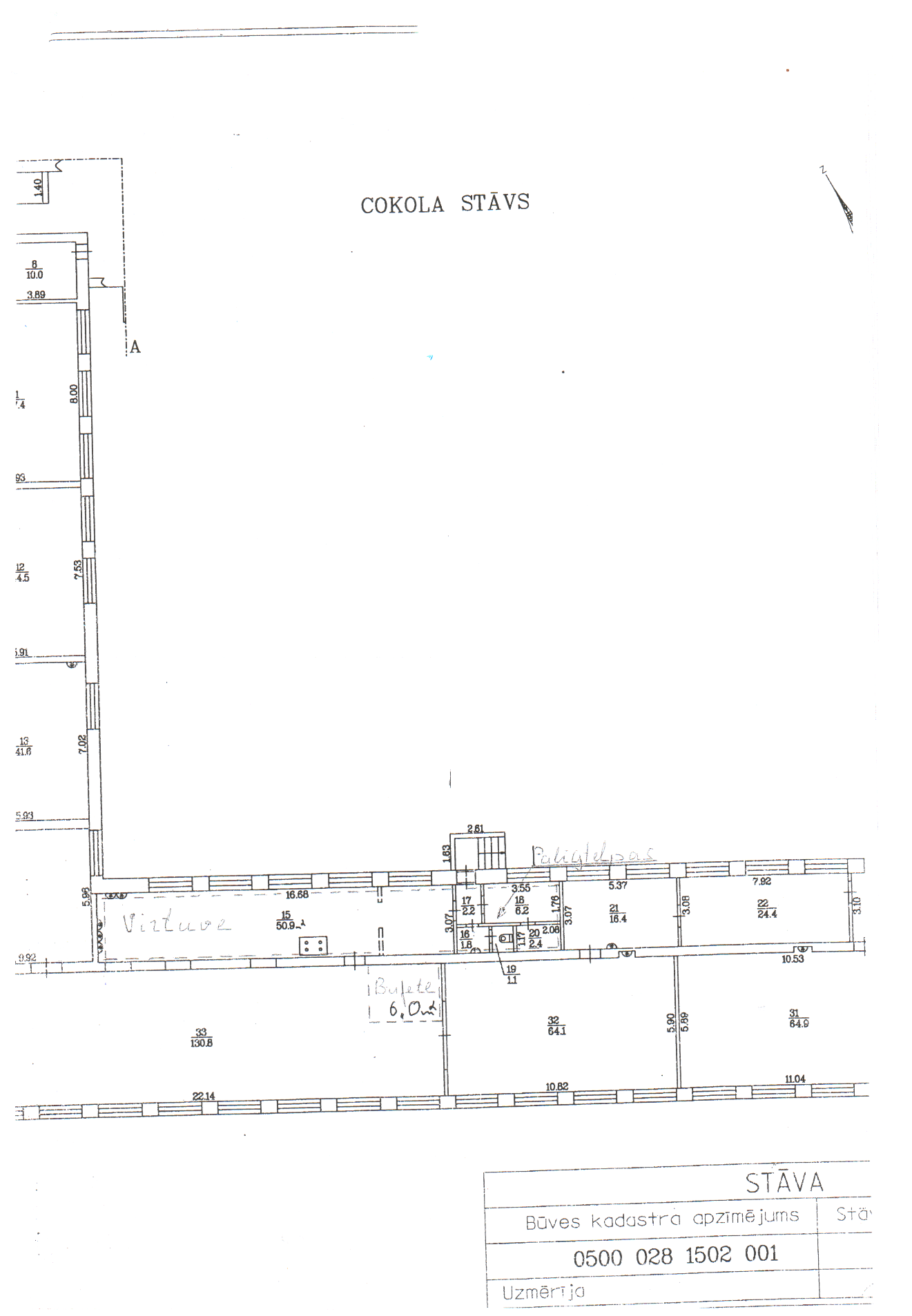 Nomas lietošanā nododamo iekārtu saraksts:Nomas lietošanā nododamā inventāra saraksts:StundaPirmdienaOtrdienaTrešdienaCeturtdienaPiektdiena11:10 – 11:40Pusdienas (sākumskola: 1. – 4. kl.)Pusdienas (sākumskola: 1. – 4. kl.)Pusdienas (sākumskola: 1. – 4. kl.)Pusdienas (sākumskola: 1. – 4. kl.)Pusdienas (sākumskola: 1. – 4. kl.)12:00 – 12:30Pusdienas (pamatskola: 5. – 9. kl.)Pusdienas (pamatskola: 5. – 9. kl.)Pusdienas (pamatskola: 5. – 9. kl.)Pusdienas (pamatskola: 5. – 9. kl.)Pusdienas (pamatskola: 5. – 9. kl.)pēc 5 st. (12:20)Launags2.a5.a (1.grupa)Launags-Launags4.aLaunags-Launags1.a4.a5.a (2. grupa)pēc 6. st.(13:10)Launags1.a3.a4.a5.a (2. grupa)6.aLaunags1.a2.a3.a4.a5.a (1. grupa)5.a (2. grupa)8.aLaunags1.a2.a3.a5.a (1. grupa)5.a (2. grupa)6.a7.aLaunags1.a2.a3.a4.a5.a (1. grupa)5.a (2. grupa)6.aLaunags2.a3.a5.a (1. grupa)6.a7.a8.a9.apēc 7. st.(14:00)Launags7.a8.a9.aLaunags6.a7.a9.aLaunags8.a9.aLaunags7.a8.a9.aLaunags8.aIzglītojamo skaits pusdienāsIzglītojamo skaits pusdienāsKlaseIzglītojamo skaits**1.-4.klase965.-9.klase137Kopā:233Aptuvenais izglītojamo skaits launagā65Nedēļas ēdienkartē izmantojamo Produktu nosaukums (saskaņā ar MK Nr.172)Dienas un svars gDienas un svars gDienas un svars gDienas un svars gDienas un svars gĒK iekļautie vid.g/nedēļāMK Nr.172 noteikto produktu minimālais svars g nedēļāNedēļas ēdienkartē izmantojamo Produktu nosaukums (saskaņā ar MK Nr.172)1.2.3.4.5.ĒK iekļautie vid.g/nedēļāMK Nr.172 noteikto produktu minimālais svars g nedēļāGaļa (liesa), zivju fileja5660736768324Vismaz 200Kartupeļi7518756163185666Vismaz 450Piens, kefīrs, jogurts---69200269Vismaz 250Biezpiens, siers2041-12-73Vismaz 50Dārzeņi2191331641191671098Vismaz 500Augļi5562-179-1098Vismaz 500Cukurs, vid./pusdienās1120-16-47:5=9,4Ne vairāk kā 20/pusdienāsIzglītojamieEnerģētiskā vērtība
(kcal)Olbaltumvielas
(g)Tauki
(g)Ogļhidrāti
(g)1.–4.klašu izglītojamie700–80018–3024–3188–1105.–12.klašu izglītojamie vispārējās vidējās izglītības iestādēs840–96021–3628–37105–132TEHNISKĀS SPECIFIKĀCIJAS PRASĪBASPRETENDENTA PIEDĀVĀJUMSPIEZĪMES 
(par tehniskā piedāvājuma sadaļas „Pretendenta piedāvājums” aizpildīšanas kārtību)Vispārējās prasības:Pretendents sniedz pakalpojumu Daugavpils 11.pamatskolas ēdnīcā, Arhitektu ielā 10,  kas atrodas Daugavpils pilsētas administratīvajā teritorijā, nodrošinot ēdināšanas pakalpojuma pieejamību ikvienam Daugavpils 11.pamatskolas izglītojamajam, kā arī nepieciešamības gadījumā,  ikvienam Daugavpils pilsētas domes Jaunatnes departamenta organizēto skolēnu vasaras nometņu dalībniekam, ja nometnes/ņu norises vieta ir Daugavpils 11.pamatskola.Pretendents apliecina, ka sniegs pakalpojumu saskaņā ar 1.1.punktu.Pretendents nodrošina ēdināšanas pakalpojuma sniegšanu Daugavpils 11.pamatskolas izglītojamajiem piecas dienas nedēļā (darbdienās), vienu reizi dienā – pusdienas (saskaņā ar komplekso ēdienkarti 1-4.klašu un 5.-9.klašu izglītojamajiem); saskaņā ar izvēles ēdienkarti 5.-9.klašu izglītojamajiem un launagu, izglītības iestādes direktora apstiprinātajos laikos un maiņās. (skatīt tabulu  tehniskās specifikācijas 1.2.punktā)Pretendents apliecina, ka spēj nodrošināt ēdināšanas pakalpojumu 1.2.punktā apstiprinātajos laikos un maiņās.Skolēnu vasaras nometņu dalībnieku skaits, norises laiks un ēdienreižu skaits, tiks noteikts atsevišķi, atbilstoši attiecīgās vasaras apstiprināto nometņu, dalībnieku skaitam,  saskaņā ar atsevišķi apstiprinātajiem vienas ēdienreizes izcenojumiem un vienas nedēļas ēdienkartēm, kas izstrādātas atbilstoši Tehniskās specifikācijas 2.punktā noteiktajām kvalitātes prasībām. Atbilstoši vasaras nometņu dalībnieku apstiprinātajam faktiskajam skaitam tiks noslēgts atsevišķs līgums par vasaras nometņu dalībnieku ēdināšanu Daugavpils 11.pamatskolā, ievērojot nolikuma 7.pielikumā pievienotā pakalpojuma līguma projekta pamatnosacījumus.Pretendents apliecina, ka nepieciešamības gadījumā spēs nodrošināt vasaras nometņu dalībnieku ēdināšanu, saskaņā ar 1.3.punktu.Izglītojamo skaits izglītības iestādē:* Izglītojamo skaits var mainīties, ņemot vērā šādus apstākļus: izglītojamo skaita maiņa (izglītības iestādi ikdienā apmeklē apmēram 90% izglītojamo, skolēnu brīvdienās un dažādu slimību periodos mazāk); darbinieku atvaļinājumi, brīvlaiki u.c.Pretendents apliecina, ka  nodrošinās ēdināšanas pakalpojumu maksimālajam izglītojamo skaitam.Vispārējās vidējās izglītības iestādēs un to teritorijā papildus kompleksajai pusdienu un izvēles ēdienkartei (bufete) drīkst izplatīt tikai tehniskajā specifikācijā un MK 13.03.2012. noteiktos Nr. 172 noteiktos pārtikas produktus.   Pretendents apliecina, ka ievēros 1.5.noteiktās prasības.  Izglītojamo skaits, kuriem jānodrošina ēdināšana attiecīgajā dienā tiek precizēts katras darba dienas sākumā – 1.maiņā ēdināmo skaitu precizē līdz plkst. 9:00, pārējās maiņās ēdināmo skaitu precizē līdz plkst.10:00.Pretendents apliecina, ka nodrošinās 1.6.punkta prasības.Viena izglītojamā ēdināšanas izmaksas dienā EUR bez PVN nosaka pretendents un norāda to ēdienkartē.Pretendentu ievērībai!Saskaņā ar MK 28.12.2010. noteikumiem Nr.1206 “Kārtība, kādā aprēķina, piešķir un izlieto valsts budžetā paredzētos līdzekļus pašvaldībām pamatizglītības iestādes skolēnu ēdināšanai”, maksimālais valsts budžeta līdzekļu apmērs vienam 1.-4.klašu izglītojamajam ir 1,42 dienā (pieejami: http://likumi.lv/doc.php?id=223611 ) un tiek segti no valsts budžeta līdzekļiem.Saskaņā Daugavpils pilsētas domes 11.06.2015. Saistošajiem noteikumiem Nr.26 “Ēdināšanas izdevumu kompensēšana izglītojamajiem” 2.2.punktu ēdināšanas izdevumu kompensācija 5.-12.klašu izglītojamajiem tiek nodrošināta no neizmantotajiem valsts budžeta līdzekļiem, starpību sedzot no pašvaldības budžeta līdzekļiem, pieejami: https://www.daugavpils.lv/lv/498  . Norēķinu kārtību un apmēru nosaka Daugavpils pilsētas Izglītības pārvaldes noteiktā kārtība “Kārtība, kādā tiek organizēta izglītojamo ēdināšana Daugavpils pilsētas vispārējās pamatizglītības un vidējās izglītības iestādēs un kārtība, kādā tiek veikti norēķini saskaņā ar 2015.gada 11.jūnija saistošajiem noteikumiem Nr.26 “Ēdināšanas izdevumu kompensēšanas kārtība”” (apstiprināta ar Daugavpils pilsētas Izglītības pārvaldes vadītājas 03.09.2015. rīkojumu  Nr.457-r)Saskaņā ar Daugavpils pilsētas domes saistošajiem noteikumiem par Daugavpils pilsētas pašvaldības budžetu attiecīgajam gadam, maksimālā kompensējamā launaga cena vienam izglītojamajam sastāda EUR 0,71 dienā. Izvēles ēdienkartes pusdienu izcenojumus nosaka pretendents (neņemot vērā Daugavpils pilsētas domes maksimālo kompensējamo izcenojumu viena izglītojamā ēdināšanai izglītības iestādē).Pretendents apliecina, ka noteiks viena izglītojamā ēdināšanas izmaksas dienā EUR bez PVN un norādīs to ēdienkartēs.Uzvaras gadījumā pretendentam, komplekso pusdienu, launaga un izvēles pusdienu vienas nedēļas ēdienkaršu atbilstību  tehniskās specifikācijas un MK 13.03.2012. noteikumu Nr. 172 prasībām, jāsaskaņo ar izglītības iestādes direktoru un medmāsu.Pretendents apņemas ievērot 1.8.punktā noteikto.Uzvaras gadījumā pretendentam ēdiena pasniegšanas metodika jāsaskaņo ar izglītības iestādes direktoru.Pretendents apņemas ievērot 1.9.punkta prasības.Izglītības iestāde nodod Pretendentam nomas lietošanā telpas (ēdināšanas bloku), iekārtas, inventāru, saskaņā ar nedzīvojamo telpu nomas līgumu (8.pielikums) un nomas līgumā noteikto nomas maksu, kas aprēķināta atbilstoši Ministru kabineta 08.06.2010. noteikumos Nr.515 “Noteikumi par publiskas personas mantas iznomāšanas kārtību, nomas maksas noteikšanas metodiku un nomas līguma tipveida nosacījumiem” noteiktajai kārtībai.Pretendents apņemas pieņemt nomas lietošanā nodotās telpas, atbilstoši 1.10.punktā noteiktajam. Pretendentam, nepieciešamības gadījumā, jānodrošina ēdināšanas pakalpojuma sniegšanai nepieciešamais papildus tehniskais aprīkojums (iekārtas, inventārs). Pretendents apliecina, ka izpildīs 1.11.punktā noteikto.Pretendentam jānodrošina vismaz viens maksimālajam ēdināmo izglītojamo skaitam nepieciešamais trauktu un galda piederumu komplekts.Pretendents apliecina, ka nodrošinās 1.12.punkta prasības.Pretendents, sniedzot pakalpojumu, apņemas izpildīt visas higiēniskās, ugunsdrošības, elektrodrošības, darba aizsardzības un citas normatīvajos aktos noteiktās prasības.Pretendents apliecina, ka nodrošinās 1.13.punkta prasības.Kvalitātes prasības:Pretendents nodrošina 2004.gada 23.aprīļa Eiropas Parlamenta un Padomes regulas (EK) Nr. 852/2004. par pārtikas produktu higiēnu un Pārtikas aprites uzraudzības likuma prasību ievērošanu; Pārtikas aprites uzraudzības likuma prasību ievērošanu, Ministru kabineta (MK) 2012.gada 13.marta noteikumu Nr. 172 “Noteikumi par uztura normām izglītības iestāžu izglītojamajiem, sociālās aprūpes un sociālās rehabilitācijas institūciju klientiem un ārstniecības iestāžu pacientiem”, MK 2002.gada 27.decembra noteikumu Nr.610 “Higiēnas prasības izglītības iestādēm, kas īsteno vispārējās pamatizglītības, vispārējās vidējās izglītības, profesionālās pamatizglītības, arodizglītības vai profesionālās vidējās izglītības programmas”, MK 2010.gada 28.decembra noteikumu Nr. 1206 “Kārtība, kādā aprēķina, piešķir un izlieto valsts budžetā paredzētos līdzekļus pašvaldībām pamatizglītības iestādes skolēnu ēdināšanai”, MK 2015.gada 29.septembra noteikumi Nr.545 “Pārtikas apritē nodarbināto personu apmācības kārtība pārtikas higiēnas jomā” ievērošanu; kā arī ar Veselības ministrijas 2003.gada 25.jūlija rīkojumu Nr. 202 apstiprinātos ieteikumus “Ieteikumi veselīga uztura pagatavošanai bērniem vecumā no diviem līdz astoņpadsmit gadiem” un ar  Veselības ministrijas 2008.gada 15.oktobra rīkojumu Nr. 174 apstiprinātos ieteikumus “Ieteicamās enerģijas un uzturvielu devas Latvijas iedzīvotājiem” pieejami:  http://www.vm.gov.lv/lv/tava_veseliba/veseligs_uzturs/Pretendents apliecina, ka izpildīs minēto normatīvo aktu prasības.Pretendents nodrošina, ka ēdināšanas pakalpojumam vietējie augļi un dārzeņi tiek izmantoti, ņemot vērā to sezonalitāti un pieejamību tirgū, kā arī ievērojot Zemkopības ministrijas izstrādāto vietējo augļu un dārzeņu pieejamības kalendāru, kas publicēts Iepirkumu uzraudzības biroja mājaslapā internetā http://iub.gov.lv/node/478;Pretendents apliecina, ka nodrošinās 2.2.punkta prasības.Pretendents nodrošina, ka ēdināšanas pakalpojumā izmantotie pārtikas produkti nesatur ģenētiski modificētos organismus, nesastāv no tiem un nav ražoti no tiem;Pretendents apliecina, ka ievēros 2.3.punkta prasības.2.4. Pretendents ēdiena pagatavošanā izmanto produktus, kas atbilst bioloģiskās lauksaimniecības, nacionālās pārtikas kvalitātes shēmas un/vai lauksaimniecības produktu integrētās audzēšanas prasībām. Pretendents nodrošina, ka ēdināšanas pakalpojumā (katrā nedēļas ēdienkartē) izmantojamo pārtikas produktu īpatsvars, kuri atbilst bioloģiskās lauksaimniecības, nacionālās pārtikas kvalitātes shēmas un/vai lauksaimniecības produktu integrētās audzēšanas prasībām, nav mazāks par 30% trīsdesmit procentiem no ēdināšanas pakalpojumā (katrā nedēļas ēdienkartē) izmantoto produktu īpatsvara.Pretendents apliecina, ka ievēros 2.4.punkta prasības.Nr.Produktu nosaukumiProduktu svars (kg)*Produktu īpatsvars, kuri atbilst bioloģiskās lauksaimniecības prasībām (kg)Produktu īpatsvars, kuri atbilst nacionālās pārtikas kvalitātes shēmas prasībām (kg)Produktu īpatsvars, kuri atbilst lauksaimniecības produktu integrētās audzēšanas prasībām (kg)Sezonālo produktu (augļu, ogu, dārzeņu) īpatsvars (kg)Produkta audzētājs/ ražotājs/ piegādātājs, tā nosaukums un  juridiskā adrese1.2.3.4.…Kopā kgKopā kg____kg____kg____kg____kg____ kgKopā (procentos no kopējā īpatsvara) Kopā (procentos no kopējā īpatsvara) 100%___%____%____%____ %Nr.Ražotāja vai audzētāja nosaukums/vārds, uzvārdsJuridiskā adrese (novads)Sertificētā produkta nosaukumsun sertifikāta numursNr.Ražotāja nosaukums/vārds, uzvārdsJuridiskā adrese (novads)Sertificētā produkta nosaukumsun sertifikāta numursNr.Audzētāja nosaukums/vārds, uzvārds un numursJuridiskā adrese (novads)Sertificētā produkta nosaukumsun sertifikāta numursNr.Audzētāja nosaukums/vārds, uzvārds un numursJuridiskā adrese (novads)Produkta nosaukumsRecep-tes Nr.Ēdiena nosaukums1 porc. Iznāk.gUzturvielas gUzturvielas gUzturvielas gEnerģ. kcalCena EUR bez PVNPirmdienaPirmdienaOlbaltumvielasTaukiOgļhidrātiKompleksās pusdienasKompleksās pusdienasKompleksās pusdienasKompleksās pusdienasKompleksās pusdienasKompleksās pusdienasUzturvērtība un enerģētiskā vērtība pusdienās kopā:Uzturvērtība un enerģētiskā vērtība pusdienās kopā:Uzturvērtība un enerģētiskā vērtība pusdienās kopā:Cena kopā dienā:Cena kopā dienā:Cena kopā dienā:Cena kopā dienā:Cena kopā dienā:Cena kopā dienā:Cena kopā dienā:Recep-tes Nr.Ēdiena nosaukums1 porc. Iznāk.gUzturvielas gUzturvielas gUzturvielas gEnerģ. kcalCena EUR bez PVNOtrdienaOtrdienaOlbaltumvielasTaukiOgļhidrātiKompleksās pusdienasKompleksās pusdienasKompleksās pusdienasKompleksās pusdienasKompleksās pusdienasKompleksās pusdienasUzturvērtība un enerģētiskā vērtība pusdienās kopā:Uzturvērtība un enerģētiskā vērtība pusdienās kopā:Uzturvērtība un enerģētiskā vērtība pusdienās kopā:Cena kopā dienā:Cena kopā dienā:Cena kopā dienā:Cena kopā dienā:Cena kopā dienā:Cena kopā dienā:Cena kopā dienā:Recep-tes Nr.Ēdiena nosaukums1 porc. Iznāk.gUzturvielas gUzturvielas gUzturvielas gEnerģ. kcalCena EUR bez PVNTrešdienaTrešdienaOlbaltumvielasTaukiOgļhidrātiKompleksās pusdienasKompleksās pusdienasKompleksās pusdienasKompleksās pusdienasKompleksās pusdienasKompleksās pusdienasUzturvērtība un enerģētiskā vērtība pusdienās kopā:Uzturvērtība un enerģētiskā vērtība pusdienās kopā:Uzturvērtība un enerģētiskā vērtība pusdienās kopā:Cena kopā dienā:Cena kopā dienā:Cena kopā dienā:Cena kopā dienā:Cena kopā dienā:Cena kopā dienā:Cena kopā dienā:Recep-tes Nr.Ēdiena nosaukums1 porc. Iznāk.gUzturvielas gUzturvielas gUzturvielas gEnerģ. kcalCena EUR bez PVNCeturdienaCeturdienaOlbaltumvielasTaukiOgļhidrātiKompleksās pusdienasKompleksās pusdienasKompleksās pusdienasKompleksās pusdienasKompleksās pusdienasKompleksās pusdienasUzturvērtība un enerģētiskā vērtība pusdienās kopā:Uzturvērtība un enerģētiskā vērtība pusdienās kopā:Uzturvērtība un enerģētiskā vērtība pusdienās kopā:Cena kopā dienā:Cena kopā dienā:Cena kopā dienā:Cena kopā dienā:Cena kopā dienā:Cena kopā dienā:Cena kopā dienā:Recep-tes Nr.Ēdiena nosaukums1 porc. Iznāk.gUzturvielas gUzturvielas gUzturvielas gEnerģ. kcalCena EUR bez PVNPiektdienaPiektdienaOlbaltumvielasTaukiOgļhidrātiKompleksās pusdienasKompleksās pusdienasKompleksās pusdienasKompleksās pusdienasKompleksās pusdienasKompleksās pusdienasUzturvērtība un enerģētiskā vērtība pusdienās kopā:Uzturvērtība un enerģētiskā vērtība pusdienās kopā:Uzturvērtība un enerģētiskā vērtība pusdienās kopā:Vidējā uzturvielu un enerģētiskā vērtība nedēļā:Vidējā uzturvielu un enerģētiskā vērtība nedēļā:Vidējā uzturvielu un enerģētiskā vērtība nedēļā:Cena kopā dienā:Cena kopā dienā:Cena kopā dienā:Cena kopā dienā:Cena kopā dienā:Cena kopā dienā:Cena kopā dienā:Kopā nedēļā bez PVN:Kopā nedēļā bez PVN:Kopā nedēļā bez PVN:Kopā nedēļā bez PVN:Kopā nedēļā bez PVN:Kopā nedēļā bez PVN:Kopā nedēļā bez PVN:Kopā nedēļā ar PVN:Kopā nedēļā ar PVN:Kopā nedēļā ar PVN:Kopā nedēļā ar PVN:Kopā nedēļā ar PVN:Kopā nedēļā ar PVN:Kopā nedēļā ar PVN:Receptes Nr.Ēdiena nosaukums1 porc. Iznāk.gUzturvielas gUzturvielas gUzturvielas gEnerģ. kcalCena EUR bez PVNPirmdienaPirmdienaOlbaltumvielasTaukiOgļhidrātiLaunagsLaunagsLaunagsLaunagsLaunagsLaunagsUzturvērtība un enerģētiskā vērtība launagā kopā:Uzturvērtība un enerģētiskā vērtība launagā kopā:Uzturvērtība un enerģētiskā vērtība launagā kopā:Cena kopā dienā:Cena kopā dienā:Cena kopā dienā:Cena kopā dienā:Cena kopā dienā:Cena kopā dienā:Cena kopā dienā:Receptes Nr.Ēdiena nosaukums1 porc. Iznāk.gUzturvielas gUzturvielas gUzturvielas gEnerģ. KcalCena EUR bez PVNOtrdienaOtrdienaOlbaltumvielasTaukiOgļhidrātiLaunagsLaunagsLaunagsLaunagsLaunagsLaunagsUzturvērtība un enerģētiskā vērtība launagā kopā:Uzturvērtība un enerģētiskā vērtība launagā kopā:Uzturvērtība un enerģētiskā vērtība launagā kopā:Cena kopā dienā:Cena kopā dienā:Cena kopā dienā:Cena kopā dienā:Cena kopā dienā:Cena kopā dienā:Cena kopā dienā:Receptes Nr.Ēdiena nosaukums1 porc. Iznāk.gUzturvielas gUzturvielas gUzturvielas gEnerģ. KcalCena EUR bez PVNTrešdienaTrešdienaOlbaltumvielasTaukiOgļhidrātiLaunagsLaunagsLaunagsLaunagsLaunagsLaunagsUzturvērtība un enerģētiskā vērtība launagā kopā:Uzturvērtība un enerģētiskā vērtība launagā kopā:Uzturvērtība un enerģētiskā vērtība launagā kopā:Cena kopā dienā:Cena kopā dienā:Cena kopā dienā:Cena kopā dienā:Cena kopā dienā:Cena kopā dienā:Cena kopā dienā:Receptes Nr.Ēdiena nosaukums1 porc. Iznāk.gUzturvielas gUzturvielas gUzturvielas gEnerģ. KcalCena EUR bez PVNCeturdienaCeturdienaOlbaltumvielasTaukiOgļhidrātiLaunagsLaunagsLaunagsLaunagsLaunagsLaunagsUzturvērtība un enerģētiskā vērtība launagā kopā:Uzturvērtība un enerģētiskā vērtība launagā kopā:Uzturvērtība un enerģētiskā vērtība launagā kopā:Cena kopā dienā:Cena kopā dienā:Cena kopā dienā:Cena kopā dienā:Cena kopā dienā:Cena kopā dienā:Cena kopā dienā:Receptes Nr.Ēdiena nosaukums1 porc. Iznāk.gUzturvielas gUzturvielas gUzturvielas gEnerģ. KcalCena EUR bez PVNPiektdienaPiektdienaOlbaltumvielasTaukiOgļhidrātiLaunagsLaunagsLaunagsLaunagsLaunagsLaunagsUzturvērtība un enerģētiskā vērtība launagā kopā:Uzturvērtība un enerģētiskā vērtība launagā kopā:Uzturvērtība un enerģētiskā vērtība launagā kopā:Vidējā uzturvērtība un enerģētiskā vērtība launagā nedēļā:Vidējā uzturvērtība un enerģētiskā vērtība launagā nedēļā:Vidējā uzturvērtība un enerģētiskā vērtība launagā nedēļā:Cena kopā dienā:Cena kopā dienā:Cena kopā dienā:Cena kopā dienā:Cena kopā dienā:Cena kopā dienā:Cena kopā dienā:Kopā nedēļā bez PVN:Kopā nedēļā bez PVN:Kopā nedēļā bez PVN:Kopā nedēļā bez PVN:Kopā nedēļā bez PVN:Kopā nedēļā bez PVN:Kopā nedēļā bez PVN:Kopā nedēļā ar PVN:Kopā nedēļā ar PVN:Kopā nedēļā ar PVN:Kopā nedēļā ar PVN:Kopā nedēļā ar PVN:Kopā nedēļā ar PVN:Kopā nedēļā ar PVN:Receptes Nr.Ēdiena nosaukumsĒdiena nosaukums1 porc. Iznāk.gUzturvielas gUzturvielas gUzturvielas gEnerģ. vert. kcalCena EUR bez PVNPirmdienaPirmdienaPirmdienaPirmdienaOlbaltumvielasTaukiOgļhidrātiZupasZupasZupasZupasZupasZupasZupasZupasZupasĒdiena veida vidējā uzturvielu un enerģētiskā vērtība: Ēdiena veida vidējā uzturvielu un enerģētiskā vērtība: Ēdiena veida vidējā uzturvielu un enerģētiskā vērtība: Ēdiena veida vidējā uzturvielu un enerģētiskā vērtība: Ēdiena veida vidējā cena:Ēdiena veida vidējā cena:Ēdiena veida vidējā cena:Ēdiena veida vidējā cena:Gaļas vai zivs ēdieni, citi otrie ēdieniGaļas vai zivs ēdieni, citi otrie ēdieniGaļas vai zivs ēdieni, citi otrie ēdieniGaļas vai zivs ēdieni, citi otrie ēdieniGaļas vai zivs ēdieni, citi otrie ēdieniGaļas vai zivs ēdieni, citi otrie ēdieniGaļas vai zivs ēdieni, citi otrie ēdieniGaļas vai zivs ēdieni, citi otrie ēdieniGaļas vai zivs ēdieni, citi otrie ēdieniĒdiena veida vidējā uzturvielu un enerģētiskā vērtība: Ēdiena veida vidējā uzturvielu un enerģētiskā vērtība: Ēdiena veida vidējā uzturvielu un enerģētiskā vērtība: Ēdiena veida vidējā uzturvielu un enerģētiskā vērtība: Ēdiena veida vidējā cena:Ēdiena veida vidējā cena:Ēdiena veida vidējā cena:Ēdiena veida vidējā cena:PiedevasPiedevasPiedevasPiedevasPiedevasPiedevasPiedevasPiedevasPiedevasĒdiena veida vidējā uzturvielu un enerģētiskā vērtība: Ēdiena veida vidējā uzturvielu un enerģētiskā vērtība: Ēdiena veida vidējā uzturvielu un enerģētiskā vērtība: Ēdiena veida vidējā uzturvielu un enerģētiskā vērtība: Ēdiena veida vidējā cena:Ēdiena veida vidējā cena:Ēdiena veida vidējā cena:Ēdiena veida vidējā cena:SalātiSalātiSalātiSalātiSalātiSalātiSalātiSalātiSalātiĒdiena veida vidējā uzturvielu un enerģētiskā vērtība: Ēdiena veida vidējā uzturvielu un enerģētiskā vērtība: Ēdiena veida vidējā uzturvielu un enerģētiskā vērtība: Ēdiena veida vidējā uzturvielu un enerģētiskā vērtība: Ēdiena veida vidējā cena:Ēdiena veida vidējā cena:Ēdiena veida vidējā cena:Ēdiena veida vidējā cena:Deserti/augļiDeserti/augļiDeserti/augļiDeserti/augļiDeserti/augļiDeserti/augļiDeserti/augļiDeserti/augļiDeserti/augļiĒdiena veida vidējā uzturvielu un enerģētiskā vērtība: Ēdiena veida vidējā uzturvielu un enerģētiskā vērtība: Ēdiena veida vidējā uzturvielu un enerģētiskā vērtība: Ēdiena veida vidējā uzturvielu un enerģētiskā vērtība: Ēdiena veida vidējā cena:Ēdiena veida vidējā cena:Ēdiena veida vidējā cena:Ēdiena veida vidējā cena:DzērieniDzērieniDzērieniDzērieniDzērieniDzērieniDzērieniDzērieniDzērieniĒdiena veida vidējā uzturvielu un enerģētiskā vērtība: Ēdiena veida vidējā uzturvielu un enerģētiskā vērtība: Ēdiena veida vidējā uzturvielu un enerģētiskā vērtība: Ēdiena veida vidējā uzturvielu un enerģētiskā vērtība: Ēdiena veida vidējā cena:Ēdiena veida vidējā cena:Ēdiena veida vidējā cena:Ēdiena veida vidējā cena:MaizeMaizeMaizeMaizeMaizeMaizeMaizeMaizeMaizeĒdiena veida vidējā uzturvielu un enerģētiskā vērtība: Ēdiena veida vidējā uzturvielu un enerģētiskā vērtība: Ēdiena veida vidējā uzturvielu un enerģētiskā vērtība: Ēdiena veida vidējā uzturvielu un enerģētiskā vērtība: Ēdiena veida vidējā cena:Ēdiena veida vidējā cena:Ēdiena veida vidējā cena:Ēdiena veida vidējā cena:Miltu konditorejas izstrādājumiMiltu konditorejas izstrādājumiMiltu konditorejas izstrādājumiMiltu konditorejas izstrādājumiMiltu konditorejas izstrādājumiMiltu konditorejas izstrādājumiMiltu konditorejas izstrādājumiMiltu konditorejas izstrādājumiMiltu konditorejas izstrādājumiĒdiena veida vidējā uzturvielu un enerģētiskā vērtība: Ēdiena veida vidējā uzturvielu un enerģētiskā vērtība: Ēdiena veida vidējā uzturvielu un enerģētiskā vērtība: Ēdiena veida vidējā uzturvielu un enerģētiskā vērtība: Ēdiena veida vidējā cena:Ēdiena veida vidējā cena:Ēdiena veida vidējā cena:Ēdiena veida vidējā cena:Ēdienu veidu vidējo uzturvielu un enerģētisko vērtību kopsumma dienā:Ēdienu veidu vidējo uzturvielu un enerģētisko vērtību kopsumma dienā:Ēdienu veidu vidējo uzturvielu un enerģētisko vērtību kopsumma dienā:Ēdienu veidu vidējo uzturvielu un enerģētisko vērtību kopsumma dienā:Ēdienu veidu vidējo cenu kopsumma dienā:Ēdienu veidu vidējo cenu kopsumma dienā:Ēdienu veidu vidējo cenu kopsumma dienā:Ēdienu veidu vidējo cenu kopsumma dienā:Receptes Nr.Ēdiena nosaukumsĒdiena nosaukums1 porc. Iznāk.gUzturvielas gUzturvielas gUzturvielas gEnerģ. vert. kcalCena EUR bez PVNOtrdienaOtrdienaOtrdienaOtrdienaOlbaltumvielasTaukiOgļhidrātiZupasZupasZupasZupasZupasZupasZupasZupasZupasĒdiena veida vidējā uzturvielu un enerģētiskā vērtība: Ēdiena veida vidējā uzturvielu un enerģētiskā vērtība: Ēdiena veida vidējā uzturvielu un enerģētiskā vērtība: Ēdiena veida vidējā uzturvielu un enerģētiskā vērtība: Ēdiena veida vidējā cena:Ēdiena veida vidējā cena:Ēdiena veida vidējā cena:Ēdiena veida vidējā cena:Gaļas vai zivs ēdieni, citi otrie ēdieniGaļas vai zivs ēdieni, citi otrie ēdieniGaļas vai zivs ēdieni, citi otrie ēdieniGaļas vai zivs ēdieni, citi otrie ēdieniGaļas vai zivs ēdieni, citi otrie ēdieniGaļas vai zivs ēdieni, citi otrie ēdieniGaļas vai zivs ēdieni, citi otrie ēdieniGaļas vai zivs ēdieni, citi otrie ēdieniGaļas vai zivs ēdieni, citi otrie ēdieniĒdiena veida vidējā uzturvielu un enerģētiskā vērtība: Ēdiena veida vidējā uzturvielu un enerģētiskā vērtība: Ēdiena veida vidējā uzturvielu un enerģētiskā vērtība: Ēdiena veida vidējā uzturvielu un enerģētiskā vērtība: Ēdiena veida vidējā cena:Ēdiena veida vidējā cena:Ēdiena veida vidējā cena:Ēdiena veida vidējā cena:PiedevasPiedevasPiedevasPiedevasPiedevasPiedevasPiedevasPiedevasPiedevasĒdiena veida vidējā uzturvielu un enerģētiskā vērtība: Ēdiena veida vidējā uzturvielu un enerģētiskā vērtība: Ēdiena veida vidējā uzturvielu un enerģētiskā vērtība: Ēdiena veida vidējā uzturvielu un enerģētiskā vērtība: Ēdiena veida vidējā cena:Ēdiena veida vidējā cena:Ēdiena veida vidējā cena:Ēdiena veida vidējā cena:SalātiSalātiSalātiSalātiSalātiSalātiSalātiSalātiSalātiĒdiena veida vidējā uzturvielu un enerģētiskā vērtība: Ēdiena veida vidējā uzturvielu un enerģētiskā vērtība: Ēdiena veida vidējā uzturvielu un enerģētiskā vērtība: Ēdiena veida vidējā uzturvielu un enerģētiskā vērtība: Ēdiena veida vidējā cena:Ēdiena veida vidējā cena:Ēdiena veida vidējā cena:Ēdiena veida vidējā cena:Deserti/augļiDeserti/augļiDeserti/augļiDeserti/augļiDeserti/augļiDeserti/augļiDeserti/augļiDeserti/augļiDeserti/augļiĒdiena veida vidējā uzturvielu un enerģētiskā vērtība: Ēdiena veida vidējā uzturvielu un enerģētiskā vērtība: Ēdiena veida vidējā uzturvielu un enerģētiskā vērtība: Ēdiena veida vidējā uzturvielu un enerģētiskā vērtība: Ēdiena veida vidējā cena:Ēdiena veida vidējā cena:Ēdiena veida vidējā cena:Ēdiena veida vidējā cena:DzērieniDzērieniDzērieniDzērieniDzērieniDzērieniDzērieniDzērieniDzērieniĒdiena veida vidējā uzturvielu un enerģētiskā vērtība: Ēdiena veida vidējā uzturvielu un enerģētiskā vērtība: Ēdiena veida vidējā uzturvielu un enerģētiskā vērtība: Ēdiena veida vidējā uzturvielu un enerģētiskā vērtība: Ēdiena veida vidējā cena:Ēdiena veida vidējā cena:Ēdiena veida vidējā cena:Ēdiena veida vidējā cena:MaizeMaizeMaizeMaizeMaizeMaizeMaizeMaizeMaizeĒdiena veida vidējā uzturvielu un enerģētiskā vērtība: Ēdiena veida vidējā uzturvielu un enerģētiskā vērtība: Ēdiena veida vidējā uzturvielu un enerģētiskā vērtība: Ēdiena veida vidējā uzturvielu un enerģētiskā vērtība: Ēdiena veida vidējā cena:Ēdiena veida vidējā cena:Ēdiena veida vidējā cena:Ēdiena veida vidējā cena:Miltu konditorejas izstrādājumiMiltu konditorejas izstrādājumiMiltu konditorejas izstrādājumiMiltu konditorejas izstrādājumiMiltu konditorejas izstrādājumiMiltu konditorejas izstrādājumiMiltu konditorejas izstrādājumiMiltu konditorejas izstrādājumiMiltu konditorejas izstrādājumiĒdiena veida vidējā uzturvielu un enerģētiskā vērtība: Ēdiena veida vidējā uzturvielu un enerģētiskā vērtība: Ēdiena veida vidējā uzturvielu un enerģētiskā vērtība: Ēdiena veida vidējā uzturvielu un enerģētiskā vērtība: Ēdiena veida vidējā cena:Ēdiena veida vidējā cena:Ēdiena veida vidējā cena:Ēdiena veida vidējā cena:Ēdienu veidu vidējo uzturvielu un enerģētisko vērtību kopsumma dienā:Ēdienu veidu vidējo uzturvielu un enerģētisko vērtību kopsumma dienā:Ēdienu veidu vidējo uzturvielu un enerģētisko vērtību kopsumma dienā:Ēdienu veidu vidējo uzturvielu un enerģētisko vērtību kopsumma dienā:Ēdienu veidu vidējo cenu kopsumma dienā:Ēdienu veidu vidējo cenu kopsumma dienā:Ēdienu veidu vidējo cenu kopsumma dienā:Ēdienu veidu vidējo cenu kopsumma dienā:Receptes Nr.Ēdiena nosaukumsĒdiena nosaukums1 porc. Iznāk.gUzturvielas gUzturvielas gUzturvielas gEnerģ. vert. kcalCena EUR bez PVNTrešdienaTrešdienaTrešdienaTrešdienaOlbaltumvielasTaukiOgļhidrātiZupasZupasZupasZupasZupasZupasZupasZupasZupasĒdiena veida vidējā uzturvielu un enerģētiskā vērtība: Ēdiena veida vidējā uzturvielu un enerģētiskā vērtība: Ēdiena veida vidējā uzturvielu un enerģētiskā vērtība: Ēdiena veida vidējā uzturvielu un enerģētiskā vērtība: Ēdiena veida vidējā cena:Ēdiena veida vidējā cena:Ēdiena veida vidējā cena:Ēdiena veida vidējā cena:Gaļas vai zivs ēdieni, citi otrie ēdieniGaļas vai zivs ēdieni, citi otrie ēdieniGaļas vai zivs ēdieni, citi otrie ēdieniGaļas vai zivs ēdieni, citi otrie ēdieniGaļas vai zivs ēdieni, citi otrie ēdieniGaļas vai zivs ēdieni, citi otrie ēdieniGaļas vai zivs ēdieni, citi otrie ēdieniGaļas vai zivs ēdieni, citi otrie ēdieniGaļas vai zivs ēdieni, citi otrie ēdieniĒdiena veida vidējā uzturvielu un enerģētiskā vērtība: Ēdiena veida vidējā uzturvielu un enerģētiskā vērtība: Ēdiena veida vidējā uzturvielu un enerģētiskā vērtība: Ēdiena veida vidējā uzturvielu un enerģētiskā vērtība: Ēdiena veida vidējā cena:Ēdiena veida vidējā cena:Ēdiena veida vidējā cena:Ēdiena veida vidējā cena:PiedevasPiedevasPiedevasPiedevasPiedevasPiedevasPiedevasPiedevasPiedevasĒdiena veida vidējā uzturvielu un enerģētiskā vērtība: Ēdiena veida vidējā uzturvielu un enerģētiskā vērtība: Ēdiena veida vidējā uzturvielu un enerģētiskā vērtība: Ēdiena veida vidējā uzturvielu un enerģētiskā vērtība: Ēdiena veida vidējā cena:Ēdiena veida vidējā cena:Ēdiena veida vidējā cena:Ēdiena veida vidējā cena:SalātiSalātiSalātiSalātiSalātiSalātiSalātiSalātiSalātiĒdiena veida vidējā uzturvielu un enerģētiskā vērtība: Ēdiena veida vidējā uzturvielu un enerģētiskā vērtība: Ēdiena veida vidējā uzturvielu un enerģētiskā vērtība: Ēdiena veida vidējā uzturvielu un enerģētiskā vērtība: Ēdiena veida vidējā cena:Ēdiena veida vidējā cena:Ēdiena veida vidējā cena:Ēdiena veida vidējā cena:Deserti/augļiDeserti/augļiDeserti/augļiDeserti/augļiDeserti/augļiDeserti/augļiDeserti/augļiDeserti/augļiDeserti/augļiĒdiena veida vidējā uzturvielu un enerģētiskā vērtība: Ēdiena veida vidējā uzturvielu un enerģētiskā vērtība: Ēdiena veida vidējā uzturvielu un enerģētiskā vērtība: Ēdiena veida vidējā uzturvielu un enerģētiskā vērtība: Ēdiena veida vidējā cena:Ēdiena veida vidējā cena:Ēdiena veida vidējā cena:Ēdiena veida vidējā cena:DzērieniDzērieniDzērieniDzērieniDzērieniDzērieniDzērieniDzērieniDzērieniĒdiena veida vidējā uzturvielu un enerģētiskā vērtība: Ēdiena veida vidējā uzturvielu un enerģētiskā vērtība: Ēdiena veida vidējā uzturvielu un enerģētiskā vērtība: Ēdiena veida vidējā uzturvielu un enerģētiskā vērtība: Ēdiena veida vidējā cena:Ēdiena veida vidējā cena:Ēdiena veida vidējā cena:Ēdiena veida vidējā cena:MaizeMaizeMaizeMaizeMaizeMaizeMaizeMaizeMaizeĒdiena veida vidējā uzturvielu un enerģētiskā vērtība: Ēdiena veida vidējā uzturvielu un enerģētiskā vērtība: Ēdiena veida vidējā uzturvielu un enerģētiskā vērtība: Ēdiena veida vidējā uzturvielu un enerģētiskā vērtība: Ēdiena veida vidējā cena:Ēdiena veida vidējā cena:Ēdiena veida vidējā cena:Ēdiena veida vidējā cena:Miltu konditorejas izstrādājumiMiltu konditorejas izstrādājumiMiltu konditorejas izstrādājumiMiltu konditorejas izstrādājumiMiltu konditorejas izstrādājumiMiltu konditorejas izstrādājumiMiltu konditorejas izstrādājumiMiltu konditorejas izstrādājumiMiltu konditorejas izstrādājumiĒdiena veida vidējā uzturvielu un enerģētiskā vērtība: Ēdiena veida vidējā uzturvielu un enerģētiskā vērtība: Ēdiena veida vidējā uzturvielu un enerģētiskā vērtība: Ēdiena veida vidējā uzturvielu un enerģētiskā vērtība: Ēdiena veida vidējā cena:Ēdiena veida vidējā cena:Ēdiena veida vidējā cena:Ēdiena veida vidējā cena:Ēdienu veidu vidējo uzturvielu un enerģētisko vērtību kopsumma dienā:Ēdienu veidu vidējo uzturvielu un enerģētisko vērtību kopsumma dienā:Ēdienu veidu vidējo uzturvielu un enerģētisko vērtību kopsumma dienā:Ēdienu veidu vidējo uzturvielu un enerģētisko vērtību kopsumma dienā:Ēdienu veidu vidējo cenu kopsumma dienā:Ēdienu veidu vidējo cenu kopsumma dienā:Ēdienu veidu vidējo cenu kopsumma dienā:Ēdienu veidu vidējo cenu kopsumma dienā:Receptes Nr.Ēdiena nosaukumsĒdiena nosaukums1 porc. Iznāk.gUzturvielas gUzturvielas gUzturvielas gEnerģ. vert. kcalCena EUR bez PVNCeturdienaCeturdienaCeturdienaCeturdienaOlbaltumvielasTaukiOgļhidrātiZupasZupasZupasZupasZupasZupasZupasZupasZupasĒdiena veida vidējā uzturvielu un enerģētiskā vērtība: Ēdiena veida vidējā uzturvielu un enerģētiskā vērtība: Ēdiena veida vidējā uzturvielu un enerģētiskā vērtība: Ēdiena veida vidējā uzturvielu un enerģētiskā vērtība: Ēdiena veida vidējā cena:Ēdiena veida vidējā cena:Ēdiena veida vidējā cena:Ēdiena veida vidējā cena:Gaļas vai zivs ēdieni, citi otrie ēdieniGaļas vai zivs ēdieni, citi otrie ēdieniGaļas vai zivs ēdieni, citi otrie ēdieniGaļas vai zivs ēdieni, citi otrie ēdieniGaļas vai zivs ēdieni, citi otrie ēdieniGaļas vai zivs ēdieni, citi otrie ēdieniGaļas vai zivs ēdieni, citi otrie ēdieniGaļas vai zivs ēdieni, citi otrie ēdieniGaļas vai zivs ēdieni, citi otrie ēdieniĒdiena veida vidējā uzturvielu un enerģētiskā vērtība: Ēdiena veida vidējā uzturvielu un enerģētiskā vērtība: Ēdiena veida vidējā uzturvielu un enerģētiskā vērtība: Ēdiena veida vidējā uzturvielu un enerģētiskā vērtība: Ēdiena veida vidējā cena:Ēdiena veida vidējā cena:Ēdiena veida vidējā cena:Ēdiena veida vidējā cena:PiedevasPiedevasPiedevasPiedevasPiedevasPiedevasPiedevasPiedevasPiedevasĒdiena veida vidējā uzturvielu un enerģētiskā vērtība: Ēdiena veida vidējā uzturvielu un enerģētiskā vērtība: Ēdiena veida vidējā uzturvielu un enerģētiskā vērtība: Ēdiena veida vidējā uzturvielu un enerģētiskā vērtība: Ēdiena veida vidējā cena:Ēdiena veida vidējā cena:Ēdiena veida vidējā cena:Ēdiena veida vidējā cena:SalātiSalātiSalātiSalātiSalātiSalātiSalātiSalātiSalātiĒdiena veida vidējā uzturvielu un enerģētiskā vērtība: Ēdiena veida vidējā uzturvielu un enerģētiskā vērtība: Ēdiena veida vidējā uzturvielu un enerģētiskā vērtība: Ēdiena veida vidējā uzturvielu un enerģētiskā vērtība: Ēdiena veida vidējā cena:Ēdiena veida vidējā cena:Ēdiena veida vidējā cena:Ēdiena veida vidējā cena:Deserti/augļiDeserti/augļiDeserti/augļiDeserti/augļiDeserti/augļiDeserti/augļiDeserti/augļiDeserti/augļiDeserti/augļiĒdiena veida vidējā uzturvielu un enerģētiskā vērtība: Ēdiena veida vidējā uzturvielu un enerģētiskā vērtība: Ēdiena veida vidējā uzturvielu un enerģētiskā vērtība: Ēdiena veida vidējā uzturvielu un enerģētiskā vērtība: Ēdiena veida vidējā cena:Ēdiena veida vidējā cena:Ēdiena veida vidējā cena:Ēdiena veida vidējā cena:DzērieniDzērieniDzērieniDzērieniDzērieniDzērieniDzērieniDzērieniDzērieniĒdiena veida vidējā uzturvielu un enerģētiskā vērtība: Ēdiena veida vidējā uzturvielu un enerģētiskā vērtība: Ēdiena veida vidējā uzturvielu un enerģētiskā vērtība: Ēdiena veida vidējā uzturvielu un enerģētiskā vērtība: Ēdiena veida vidējā cena:Ēdiena veida vidējā cena:Ēdiena veida vidējā cena:Ēdiena veida vidējā cena:MaizeMaizeMaizeMaizeMaizeMaizeMaizeMaizeMaizeĒdiena veida vidējā uzturvielu un enerģētiskā vērtība: Ēdiena veida vidējā uzturvielu un enerģētiskā vērtība: Ēdiena veida vidējā uzturvielu un enerģētiskā vērtība: Ēdiena veida vidējā uzturvielu un enerģētiskā vērtība: Ēdiena veida vidējā cena:Ēdiena veida vidējā cena:Ēdiena veida vidējā cena:Ēdiena veida vidējā cena:Miltu konditorejas izstrādājumiMiltu konditorejas izstrādājumiMiltu konditorejas izstrādājumiMiltu konditorejas izstrādājumiMiltu konditorejas izstrādājumiMiltu konditorejas izstrādājumiMiltu konditorejas izstrādājumiMiltu konditorejas izstrādājumiMiltu konditorejas izstrādājumiĒdiena veida vidējā uzturvielu un enerģētiskā vērtība: Ēdiena veida vidējā uzturvielu un enerģētiskā vērtība: Ēdiena veida vidējā uzturvielu un enerģētiskā vērtība: Ēdiena veida vidējā uzturvielu un enerģētiskā vērtība: Ēdiena veida vidējā cena:Ēdiena veida vidējā cena:Ēdiena veida vidējā cena:Ēdiena veida vidējā cena:Ēdienu veidu vidējo uzturvielu un enerģētisko vērtību kopsumma dienā:Ēdienu veidu vidējo uzturvielu un enerģētisko vērtību kopsumma dienā:Ēdienu veidu vidējo uzturvielu un enerģētisko vērtību kopsumma dienā:Ēdienu veidu vidējo uzturvielu un enerģētisko vērtību kopsumma dienā:Ēdienu veidu vidējo cenu kopsumma dienā:Ēdienu veidu vidējo cenu kopsumma dienā:Ēdienu veidu vidējo cenu kopsumma dienā:Ēdienu veidu vidējo cenu kopsumma dienā:Receptes Nr.Ēdiena nosaukumsĒdiena nosaukums1 porc. Iznāk.gUzturvielas gUzturvielas gUzturvielas gEnerģ. vert. kcalCena EUR bez PVNPiektdienaPiektdienaPiektdienaPiektdienaOlbaltumvielasTaukiOgļhidrātiZupasZupasZupasZupasZupasZupasZupasZupasZupasĒdiena veida vidējā uzturvielu un enerģētiskā vērtība: Ēdiena veida vidējā uzturvielu un enerģētiskā vērtība: Ēdiena veida vidējā uzturvielu un enerģētiskā vērtība: Ēdiena veida vidējā uzturvielu un enerģētiskā vērtība: Ēdiena veida vidējā cena:Ēdiena veida vidējā cena:Ēdiena veida vidējā cena:Ēdiena veida vidējā cena:Gaļas vai zivs ēdieni, citi otrie ēdieniGaļas vai zivs ēdieni, citi otrie ēdieniGaļas vai zivs ēdieni, citi otrie ēdieniGaļas vai zivs ēdieni, citi otrie ēdieniGaļas vai zivs ēdieni, citi otrie ēdieniGaļas vai zivs ēdieni, citi otrie ēdieniGaļas vai zivs ēdieni, citi otrie ēdieniGaļas vai zivs ēdieni, citi otrie ēdieniGaļas vai zivs ēdieni, citi otrie ēdieniĒdiena veida vidējā uzturvielu un enerģētiskā vērtība: Ēdiena veida vidējā uzturvielu un enerģētiskā vērtība: Ēdiena veida vidējā uzturvielu un enerģētiskā vērtība: Ēdiena veida vidējā uzturvielu un enerģētiskā vērtība: Ēdiena veida vidējā cena:Ēdiena veida vidējā cena:Ēdiena veida vidējā cena:Ēdiena veida vidējā cena:PiedevasPiedevasPiedevasPiedevasPiedevasPiedevasPiedevasPiedevasPiedevasĒdiena veida vidējā uzturvielu un enerģētiskā vērtība: Ēdiena veida vidējā uzturvielu un enerģētiskā vērtība: Ēdiena veida vidējā uzturvielu un enerģētiskā vērtība: Ēdiena veida vidējā uzturvielu un enerģētiskā vērtība: Ēdiena veida vidējā cena:Ēdiena veida vidējā cena:Ēdiena veida vidējā cena:Ēdiena veida vidējā cena:SalātiSalātiSalātiSalātiSalātiSalātiSalātiSalātiSalātiĒdiena veida vidējā uzturvielu un enerģētiskā vērtība: Ēdiena veida vidējā uzturvielu un enerģētiskā vērtība: Ēdiena veida vidējā uzturvielu un enerģētiskā vērtība: Ēdiena veida vidējā uzturvielu un enerģētiskā vērtība: Ēdiena veida vidējā cena:Ēdiena veida vidējā cena:Ēdiena veida vidējā cena:Ēdiena veida vidējā cena:Deserti/augļiDeserti/augļiDeserti/augļiDeserti/augļiDeserti/augļiDeserti/augļiDeserti/augļiDeserti/augļiDeserti/augļiĒdiena veida vidējā uzturvielu un enerģētiskā vērtība: Ēdiena veida vidējā uzturvielu un enerģētiskā vērtība: Ēdiena veida vidējā uzturvielu un enerģētiskā vērtība: Ēdiena veida vidējā uzturvielu un enerģētiskā vērtība: Ēdiena veida vidējā cena:Ēdiena veida vidējā cena:Ēdiena veida vidējā cena:Ēdiena veida vidējā cena:DzērieniDzērieniDzērieniDzērieniDzērieniDzērieniDzērieniDzērieniDzērieniĒdiena veida vidējā uzturvielu un enerģētiskā vērtība: Ēdiena veida vidējā uzturvielu un enerģētiskā vērtība: Ēdiena veida vidējā uzturvielu un enerģētiskā vērtība: Ēdiena veida vidējā uzturvielu un enerģētiskā vērtība: Ēdiena veida vidējā cena:Ēdiena veida vidējā cena:Ēdiena veida vidējā cena:Ēdiena veida vidējā cena:MaizeMaizeMaizeMaizeMaizeMaizeMaizeMaizeMaizeĒdiena veida vidējā uzturvielu un enerģētiskā vērtība: Ēdiena veida vidējā uzturvielu un enerģētiskā vērtība: Ēdiena veida vidējā uzturvielu un enerģētiskā vērtība: Ēdiena veida vidējā uzturvielu un enerģētiskā vērtība: Ēdiena veida vidējā cena:Ēdiena veida vidējā cena:Ēdiena veida vidējā cena:Ēdiena veida vidējā cena:Miltu konditorejas izstrādājumiMiltu konditorejas izstrādājumiMiltu konditorejas izstrādājumiMiltu konditorejas izstrādājumiMiltu konditorejas izstrādājumiMiltu konditorejas izstrādājumiMiltu konditorejas izstrādājumiMiltu konditorejas izstrādājumiMiltu konditorejas izstrādājumiĒdiena veida vidējā uzturvielu un enerģētiskā vērtība: Ēdiena veida vidējā uzturvielu un enerģētiskā vērtība: Ēdiena veida vidējā uzturvielu un enerģētiskā vērtība: Ēdiena veida vidējā uzturvielu un enerģētiskā vērtība: Ēdiena veida vidējā cena:Ēdiena veida vidējā cena:Ēdiena veida vidējā cena:Ēdiena veida vidējā cena:Ēdienu veidu vidējo uzturvielu un enerģētisko vērtību kopsumma dienā:Ēdienu veidu vidējo uzturvielu un enerģētisko vērtību kopsumma dienā:Ēdienu veidu vidējo uzturvielu un enerģētisko vērtību kopsumma dienā:Ēdienu veidu vidējo uzturvielu un enerģētisko vērtību kopsumma dienā:Ēdienu veidu vidējo cenu kopsumma dienā:Ēdienu veidu vidējo cenu kopsumma dienā:Ēdienu veidu vidējo cenu kopsumma dienā:Ēdienu veidu vidējo cenu kopsumma dienā:Vidējā dienas uzturvielu un enerģētiskā vērtība nedēļā (dienas ēdienu veidu vidējo uzturvielu un enerģētisko vērtību kopsumma dalīta ar dienu skaitu):Vidējā dienas uzturvielu un enerģētiskā vērtība nedēļā (dienas ēdienu veidu vidējo uzturvielu un enerģētisko vērtību kopsumma dalīta ar dienu skaitu):Vidējā dienas uzturvielu un enerģētiskā vērtība nedēļā (dienas ēdienu veidu vidējo uzturvielu un enerģētisko vērtību kopsumma dalīta ar dienu skaitu):Vidējā dienas uzturvielu un enerģētiskā vērtība nedēļā (dienas ēdienu veidu vidējo uzturvielu un enerģētisko vērtību kopsumma dalīta ar dienu skaitu):Kopā nedēļā EUR bez PVN (visu nedēļas dienu-pirmdienas, otrdienas, trešdienas, ceturdienas, piektdienas ēdienu veidu vidējo cenu kopsumma):Kopā nedēļā EUR bez PVN (visu nedēļas dienu-pirmdienas, otrdienas, trešdienas, ceturdienas, piektdienas ēdienu veidu vidējo cenu kopsumma):Kopā nedēļā EUR bez PVN (visu nedēļas dienu-pirmdienas, otrdienas, trešdienas, ceturdienas, piektdienas ēdienu veidu vidējo cenu kopsumma):Kopā nedēļā EUR bez PVN (visu nedēļas dienu-pirmdienas, otrdienas, trešdienas, ceturdienas, piektdienas ēdienu veidu vidējo cenu kopsumma):Vārds Uzvārds, amatsParakstsDatums! PRETENDENTU IEVĒRĪBAI !Saskaņā ar MK 13.03.2012.  noteikumu Nr. 172 (pieejami (pieejami http://likumi.lv/doc.php?id=245300 ) 2.pielikuma (turpmāk – šā pielikuma) 6.punktu izglītojamo ēdienkartē katru dienu iekļauj:6. Izglītojamo ēdienkartē katru dienu iekļauj:6.1. pārtikas produktus, kas bagāti ar saliktajiem ogļhidrātiem (piemēram, rupjmaize vai pilngraudu maize, vārīti kartupeļi vai kartupeļu biezenis, vārīti griķi, rīsi vai citi putraimi, graudaugu pārslas, makaroni);6.2. dārzeņus, augļus vai ogas*, tai skaitā svaigā veidā (piemēram, dārzeņu salāti, dārzeņu zupa, svaigs auglis, kompots);6.3. olbaltumvielām bagātus pārtikas produktus (piemēram, liesa gaļa (liemeņa muskuļu daļas), zivis (fileja), olas, biezpiens, siers, pākšaugi);6.4. pienu vai piena vai skābpiena produktus* (piemēram, kefīrs, jogurts).7. Vispārējās pamatizglītības, vispārējās vidējās izglītības un profesionālās izglītības iestāžu izglītojamo kompleksajā ēdienkartē katru nedēļu iekļauj šā pielikuma 6.punktā minētos produktus šādā daudzumā:7.1. vismaz 200 g (neto) liesas gaļas vai zivs (fileja);7.2. vismaz 450 g (neto) kartupeļu;7.3. vismaz 250 g piena, kefīra, jogurta vai citu skābpiena produktu*;7.4. vismaz 50 g (neto) ar piena olbaltumvielām bagātu produktu (biezpiens, siers);7.5. vismaz 500 g (neto) dārzeņu un augļu*.8. Internātskolu izglītojamo kompleksajā ēdienkartē katru nedēļu (septiņas dienas) iekļauj šā pielikuma 6.punktā minētos produktus šādā daudzumā:8.1. vismaz 490 g (neto) liesas gaļas vai zivs (fileja);8.2. vismaz 1400 g (neto) kartupeļu;8.3. vismaz 1400 g piena, kefīra vai jogurta;8.4. vismaz 210 g (neto) ar piena olbaltumvielām bagātu produktu (biezpiens, siers);8.5. vismaz 1400 g (neto) dārzeņu.8.1 Šā pielikuma 7.1. un 8.1.apakšpunktā minētā liesā gaļa, ja tā ir cūkas vai liellopa gaļa, iegādājama tikai atdzesētā veidā.9. Šā pielikuma 6., 7. un 8. punktā minēto pārtikas produktu iepirkumā izvēlas dabīgus pārtikas produktus, kā arī apstrādātus un pārstrādātus pārtikas produktus atbilstoši šo noteikumu 2.1 punktam. Lai salīdzinātu, novērtētu un izvēlētos saimnieciski izdevīgāko piedāvājumu, paredz piešķirt vērtēšanas kritēriju punktus produktiem vai produktu grupai, kurā iekļauti produkti, kam izvirzītās kvalitātes prasības atbilst normatīvajiem aktiem par nacionālo pārtikas kvalitātes shēmu vai bioloģiskās lauksaimniecības shēmu. Ja piedāvājumi ir līdzvērtīgi, neatkarīgi no iepirkumā piemērotā piedāvājuma izvēles kritērija iepirkuma līguma slēgšanas tiesības piešķir piedāvājuma iesniedzējam, kura piedāvājumā ir vairāk produktu, kas atbilst nacionālās pārtikas kvalitātes shēmas vai bioloģiskās lauksaimniecības shēmas prasībām.10. Izglītojamo uzturā neiekļauj:10.1. fritētus (frī) kartupeļus, kartupeļu kroketes un citus eļļā vārītus un analogus pārtikas produktus;10.2. mehāniski atdalītu gaļu;10.3. produktus, kuri ražoti no piena un kuros kāda piena sastāvdaļa aizvietota ar citu sastāvdaļu;10.4. majonēzi piedevu veidā, pasniedzot ēdienu (ēdienu pagatavošanā ir atļauts izmantot majonēzi, kurai pievienots ne vairāk kā 1 g sāls uz 100 g produkta);10.5. kečupu un tomātu mērci piedevu veidā, pasniedzot ēdienu (ēdienu pagatavošanā ir atļauts izmantot tomātu mērci un kečupu, kuram pievienots ne vairāk kā 1 g sāls uz 100 g produkta un kuri satur ne vairāk kā 15 g ogļhidrātu uz 100 g produkta);10.6. cukura konditorejas izstrādājumus, kuru sastāvā ir daļēji hidrogenēti augu tauki;10.7. miltu konditorejas izstrādājumus, kuru sastāvā ir daļēji hidrogenēti augu tauki;10.8. bezalkoholiskos dzērienus, kuriem pievienots kofeīns un aminoskābes.11. Gaļas produktus (piemēram, desas, cīsiņus, sardeles, gaļas konservus, žāvētus, kūpinātus un sālītus gaļas produktus) un apstrādātus zvejniecības produktus izglītojamo uzturā iekļauj, ja tie atbilst šādām prasībām:11.1. satur vismaz 70 % gaļas vai 60% zivju;11.2. nesatur mehāniski atdalītu gaļu un izejvielas, kas ražotas no ģenētiski modificētiem organismiem;11.3. nesatur sojas pupas un to produktus;11.4. satur sāli mazāk par 1,25 g uz 100 g gaļas produkta un 1,5 g uz 100 g apstrādāta zvejniecības produkta.12. Šā pielikuma 10.5., 10.6. apakšpunktā un 11.punktā minētos pārtikas produktus izglītojamo uzturā iekļauj ne biežāk kā reizi nedēļā.13. Ēdiena gatavošanā nelieto margarīnu (izņemot margarīnu, kas nesatur daļēji hidrogenētus augu taukus), vairākkārt karsētas un pārkarsētas taukvielas, produktus, kuri ražoti no piena un kuros kāda piena sastāvdaļa aizvietota ar citu sastāvdaļu, buljona un zupu koncentrātus, garšvielu maisījumus, kas satur sāli, un cukuru, sausos ķīseļa koncentrātus, ātri pagatavojamās kartupeļu biezputras (pusfabrikātus), no ģenētiski modificētām izejvielām ražotu augu eļļu.14. Gaļa maltās gaļas izstrādājumiem tiek malta izglītības iestādes ēdināšanas blokā.15. Samazina ēdienam pievienojamā sāls daudzumu, aizstājot to ar garšvielām un garšaugiem. Pievienotā sāls daudzums gatavajā ēdienā nepārsniedz 0,4 g uz 100 g produkta. Pievienotā sāls daudzums ēdienā internātskolās nepārsniedz 5 g dienā. Ēdienam pievienotā cukura daudzums nepārsniedz 20 g pusdienās, internātskolās – 40 g dienā (neieskaitot to cukura daudzumu, kas tiek pievienots uz vietas gatavotiem miltu konditorejas izstrādājumiem).16. Sastādot komplekso ēdienkarti, nodrošina, ka:16.1. pusdienu ēdienkartē iekļauj pamatēdienu un attiecīgi zupu vai desertu;16.2. ēdieni nedēļas ēdienkartē neatkārtojas (izņemot ēdienu piedevas un maizi).16.1 Sastādot izvēles ēdienkarti, nodrošina, ka miltu konditorejas izstrādājumi tiek iekļauti ēdienreizēs ne agrāk kā plkst. 11:00.17. Šā pielikuma 6., 10., 11., 12., 13. un 15.punkts attiecas uz izglītības iestāžu komplekso pusdienu ēdienkarti un izvēles ēdienkarti.17.1 Profesionālās vidējās izglītības programmas, arodizglītības un profesionālās pamatizglītības programmas, kā arī tālākizglītības programmas "Ēdināšanas pakalpojumi" īstenošanas ietvaros pagatavotos ēdienus drīkst iekļaut šo iestāžu kompleksajā un izvēles ēdienkartē.18. Ja izglītojamam ir ārsta apstiprināta diagnoze (piemēram, celiakija, cukura diabēts, pārtikas alerģija vai nepanesība), kuras dēļ nepieciešama uztura korekcija, izglītojamam tiek nodrošināta atbilstoša ēdināšana saskaņā ar ārstniecības personas rakstiskiem norādījumiem.19. Izglītības iestādē apmeklētājiem pieejamā vietā tiek izvietota nedēļas komplekso pusdienu ēdienkarte un dienas izvēles ēdienkarte, norādot abās ēdienkartēs iekļauto ēdienu porcijas svaru, uzturvērtību un enerģētisko vērtību. Par ēdienkartes izvietošanu apmeklētājiem pieejamā vietā atbildīgs ir izglītības iestādes vadītājs.Piezīme. * Ieskaitot tos produktus, kas tiek nodrošināti atbalsta programmā par piena produktu piegādi izglītojamiem vispārējās izglītības iestādēs un atbalsta programmā "Skolas auglis".Receptes Nr.:________Ēdiena nosaukums (piemēram: cūkgaļas kotletes)Ēdiena nosaukums (piemēram: cūkgaļas kotletes)Ēdiena nosaukums (piemēram: cūkgaļas kotletes)Ēdiena nosaukums (piemēram: cūkgaļas kotletes)Ēdiena nosaukums (piemēram: cūkgaļas kotletes)Ēdiena nosaukums (piemēram: cūkgaļas kotletes)Produktu nosaukums*Ielikums 1 porc., gIelikums 1 porc., gIelikums 1 porc., gIelikums 1 porc., gIelikums 1 porc., gIelikums 1 porc., gProduktu nosaukums*BrutoNeto**BrutoNeto**BrutoNeto**IznākumsPirmsapstrādeĒdiena gatavošanaPasniegšana***Vārds Uzvārds, amatsParakstsDatumsIznomātājs:Daugavpils 11.pamatskola,Juridiskā adrese Arhitektu ielā 10, Daugavpils, LV-5410Reģ.Nr.90009737220Citadele bankaKonts LV13 PARKX 0000 8500 62460Bankas kods PARKXLV2XNomnieks:Nr.p.k.Iekārtas nosaukums, modelisSkaits 1.Elektropievads ( gaļas maļ. mašīna )1.gab.Kopā: Kopā: 1.gab.Nr.p.k.Inventāra  nosaukumsSkaits 1.Koka skapītis ar plauktiem1.gab.Kopā:Kopā:1.gab.